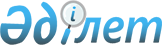 Амангелді ауданы ауылының, ауылдық округтерінің 2023 – 2025 жылдарға арналған бюджеттері туралыҚостанай облысы Амангелді ауданы мәслихатының 2022 жылғы 27 желтоқсандағы № 148 шешімі.
      Амангелді аудандық мәслихаты ШЕШТІ:
      1. Амангелді ауылдық округінің 2023-2025 жылдарға арналған бюджеті тиісінше 1, 2 және 3-қосымшаларға сәйкес, оның ішінде 2023 жылға мынадай көлемдерде бекітілсін:
      1) кірістер - 512 345,1 мың теңге, оның iшiнде:
      салықтық түсімдер бойынша - 16 534,0 мың теңге;
      салықтық емес түсімдер бойынша - 656,0 мың теңге;
      негізгі капиталды сатудан түсетін түсімдер бойынша - 557,5 мың теңге;
      трансферттер түсімі бойынша - 494 597,6 мың теңге;
      2) шығындар - 513 244,4 мың теңге;
      3) таза бюджеттiк кредиттеу - 0,0 мың теңге, оның iшiнде:
      бюджеттiк кредиттер - 0,0 мың теңге;
      бюджеттiк кредиттердi өтеу - 0,0 мың теңге;
      4) қаржы активтерімен операциялар бойынша сальдо - 0,0 мың теңге, оның ішінде:
      қаржы активтерін сатып алу - 0,0 мың теңге;
      5) бюджет тапшылығы (профициті) – - 899,3 мың теңге;
      6) бюджет тапшылығын қаржыландыру (профицитін пайдалану) - 899,3 мың теңге.
      Ескерту. 1-тармақ жаңа редакцияда - Қостанай облысы Амангелді ауданы мәслихатының 05.12.2023 № 61 шешімімен (01.01.2023 бастап қолданысқа енгізіледі).


      2. 2023 жылға арналған Амангелді ауылдық округінің бюджетінде аудандық бюджеттен берілетін субвенция көлемі 71 393,0 мың теңге сомасында көзделгені ескерілсін.
      3. Амантоғай ауылдық округінің 2023-2025 жылдарға арналған бюджеті тиісінше 4, 5 және 6-қосымшаларға сәйкес, оның ішінде 2023 жылға мынадай көлемдерде бекітілсін:
      1) кірістер - 77 078,3 мың теңге, оның iшiнде:
      салықтық түсімдер бойынша - 2 445,0 мың теңге;
      салықтық емес түсімдер бойынша - 0,0 мың теңге;
      негізгі капиталды сатудан түсетін түсімдер бойынша - 0,0 мың теңге;
      трансферттер түсімі бойынша - 74 633,3 мың теңге;
      2) шығындар - 77 649,3 мың теңге;
      3) таза бюджеттiк кредиттеу - 0,0 мың теңге, оның iшiнде:
      бюджеттiк кредиттер - 0,0 мың теңге;
      бюджеттiк кредиттердi өтеу - 0,0 мың теңге;
      4) қаржы активтерімен операциялар бойынша сальдо - 0,0 мың теңге, оның ішінде:
      қаржы активтерін сатып алу - 0,0 мың теңге;
      5) бюджет тапшылығы (профициті) – - 571,0 мың теңге;
      6) бюджет тапшылығын қаржыландыру (профицитін пайдалану) - 571,0 мың теңге.
      Ескерту. 3-тармақ жаңа редакцияда - Қостанай облысы Амангелді ауданы мәслихатының 05.12.2023 № 61 шешімімен (01.01.2023 бастап қолданысқа енгізіледі).


      4. 2023 жылға арналған Амантоғай ауылдық округінің бюджетінде аудандық бюджеттен берілетін субвенция көлемі 24 044,0 мың теңге сомасында көзделгені ескерілсін.
      5. Ақсай ауылының 2023-2025 жылдарға арналған бюджеті тиісінше 7, 8 және 9-қосымшаларға сәйкес, оның ішінде 2023 жылға мынадай көлемдерде бекітілсін:
      1) кірістер - 18 067,5 мың теңге, оның iшiнде:
      салықтық түсімдер бойынша – 1 025,5 мың теңге;
      салықтық емес түсімдер бойынша - 0,0 мың теңге;
      негізгі капиталды сатудан түсетін түсімдер бойынша - 0,0 мың теңге;
      трансферттер түсімі бойынша - 17 042,0 мың теңге;
      2) шығындар - 21 982,4 мың теңге;
      3) таза бюджеттiк кредиттеу - 0,0 мың теңге, оның iшiнде:
      бюджеттiк кредиттер - 0,0 мың теңге;
      бюджеттiк кредиттердi өтеу - 0,0 мың теңге;
      4) қаржы активтерімен операциялар бойынша сальдо - 0,0 мың теңге, оның ішінде:
      қаржы активтерін сатып алу - 0,0 мың теңге;
      5) бюджет тапшылығы (профициті) – - 3 914,9 мың теңге;
      6) бюджет тапшылығын қаржыландыру (профицитін пайдалану) - 3 914,9 мың теңге.
      Ескерту. 5-тармақ жаңа редакцияда - Қостанай облысы Амангелді ауданы мәслихатының 05.12.2023 № 61 шешімімен (01.01.2023 бастап қолданысқа енгізіледі).


      6. 2023 жылға арналған Ақсай ауылының бюджетінде аудандық бюджеттен берілетін субвенция көлемі 16 812,0 мың теңге сомасында көзделгені ескерілсін.
      7. Байғабыл ауылдық округінің 2023-2025 жылдарға арналған бюджеті тиісінше 10, 11 және 12-қосымшаларға сәйкес, оның ішінде 2023 жылға мынадай көлемдерде бекітілсін:
      1) кірістер – 214 452,9 мың теңге, оның iшiнде:
      салықтық түсімдер бойынша – 700,0 мың теңге;
      салықтық емес түсімдер бойынша – 38,0 мың теңге;
      негізгі капиталды сатудан түсетін түсімдер бойынша – 0,0 мың теңге;
      трансферттер түсімі бойынша – 213 714,9 мың теңге;
      2) шығындар – 214 610,4 мың теңге;
      3) таза бюджеттiк кредиттеу – 0,0 мың теңге, оның iшiнде:
      бюджеттiк кредиттер – 0,0 мың теңге;
      бюджеттiк кредиттердi өтеу – 0,0 мың теңге;
      4) қаржы активтерімен операциялар бойынша сальдо – 0,0 мың теңге, оның ішінде:
      қаржы активтерін сатып алу - 0,0 мың теңге;
      5) бюджет тапшылығы (профициті) – - 157,5 мың теңге;
      6) бюджет тапшылығын қаржыландыру (профицитін пайдалану) – 157,5 мың теңге.
      Ескерту. 7-тармақ жаңа редакцияда - Қостанай облысы Амангелді ауданы мәслихатының 05.12.2023 № 61 шешімімен (01.01.2023 бастап қолданысқа енгізіледі).


      8. 2023 жылға арналған Байғабыл ауылдық округінің бюджетінде аудандық бюджеттен берілетін субвенция көлемі 21 274,0 мың теңге сомасында көзделгені ескерілсін.
      9. Қабырға ауылдық округінің 2023-2025 жылдарға арналған бюджеті тиісінше 13, 14 және 15-қосымшаларға сәйкес, оның ішінде 2023 жылға мынадай көлемдерде бекітілсін:
      1) кірістер - 22 107,0 мың теңге, оның iшiнде:
      салықтық түсімдер бойынша - 405,0 мың теңге;
      салықтық емес түсімдер бойынша - 0,0 мың теңге;
      негізгі капиталды сатудан түсетін түсімдер бойынша - 0,0 мың теңге;
      трансферттер түсімі бойынша - 21 702,0 мың теңге;
      2) шығындар - 22 107,1 мың теңге;
      3) таза бюджеттiк кредиттеу - 0,0 мың теңге, оның iшiнде:
      бюджеттiк кредиттер - 0,0 мың теңге;
      бюджеттiк кредиттердi өтеу - 0,0 мың теңге;
      4) қаржы активтерімен операциялар бойынша сальдо - 0,0 мың теңге, оның ішінде: қаржы активтерін сатып алу - 0,0 мың теңге;
      5) бюджет тапшылығы (профициті) – - 0,1 мың теңге;
      6) бюджет тапшылығын қаржыландыру (профицитін пайдалану) - 0,1 мың теңге.
      Ескерту. 9-тармақ жаңа редакцияда - Қостанай облысы Амангелді ауданы мәслихатының 29.09.2023 № 47 шешімімен (01.01.2023 бастап қолданысқа енгізіледі).


      10. 2023 жылға арналған Қабырға ауылдық округінің бюджетінде аудандық бюджеттен берілетін субвенция көлемі 21 702,0 мың теңге сомасында көзделгені ескерілсін.
      11. Қарасу ауылдық округінің 2023-2025 жылдарға арналған бюджеті тиісінше 16, 17 және 18-қосымшаларға сәйкес, оның ішінде 2023 жылға мынадай көлемдерде бекітілсін:
      1) кірістер - 29 453,0 мың теңге, оның iшiнде:
      салықтық түсімдер бойынша - 1 567,0 мың теңге;
      салықтық емес түсімдер бойынша - 38,0 мың теңге;
      негізгі капиталды сатудан түсетін түсімдер бойынша - 0,0 мың теңге;
      трансферттер түсімі бойынша - 27 848,0 мың теңге;
      2) шығындар - 30 304,6 мың теңге;
      3) таза бюджеттiк кредиттеу - 0,0 мың теңге, оның iшiнде:
      бюджеттiк кредиттер - 0,0 мың теңге;
      бюджеттiк кредиттердi өтеу - 0,0 мың теңге;
      4) қаржы активтерімен операциялар бойынша сальдо - 0,0 мың теңге, оның ішінде:
      қаржы активтерін сатып алу - 0,0 мың теңге;
      5) бюджет тапшылығы (профициті) – - 851,6 мың теңге;
      6) бюджет тапшылығын қаржыландыру (профицитін пайдалану) - 851,6 мың теңге.
      Ескерту. 11-тармақ жаңа редакцияда - Қостанай облысы Амангелді ауданы мәслихатының 05.12.2023 № 61 шешімімен (01.01.2023 бастап қолданысқа енгізіледі).


      12. 2023 жылға арналған Қарасу ауылдық округінің бюджетінде аудандық бюджеттен берілетін субвенция көлемі 26 971,0 мың теңге сомасында көзделгені ескерілсін.
      13. Құмкешу ауылдық округінің 2023-2025 жылдарға арналған бюджеті тиісінше 19, 20 және 21-қосымшаларға сәйкес, оның ішінде 2023 жылға мынадай көлемдерде бекітілсін:
      1) кірістер - 22 410,0 мың теңге, оның iшiнде:
      салықтық түсімдер бойынша - 536,0 мың теңге;
      салықтық емес түсімдер бойынша - 0,0 мың теңге;
      негізгі капиталды сатудан түсетін түсімдер бойынша - 0,0 мың теңге;
      трансферттер түсімі бойынша - 21 874,0 мың теңге;
      2) шығындар - 22 684,8 мың теңге;
      3) таза бюджеттiк кредиттеу - 0,0 мың теңге, оның iшiнде:
      бюджеттiк кредиттер - 0,0 мың теңге;
      бюджеттiк кредиттердi өтеу - 0,0 мың теңге;
      4) қаржы активтерімен операциялар бойынша сальдо - 0,0 мың теңге, оның ішінде: қаржы активтерін сатып алу - 0,0 мың теңге;
      5) бюджет тапшылығы (профициті) – - 274,8 мың теңге;
      6) бюджет тапшылығын қаржыландыру (профицитін пайдалану) - 274,8 мың теңге.
      Ескерту. 13-тармақ жаңа редакцияда - Қостанай облысы Амангелді ауданы мәслихатының 11.07.2023 № 23 шешімімен (01.01.2023 бастап қолданысқа енгізіледі).


      14. 2023 жылға арналған Құмкешу ауылдық округінің бюджетінде аудандық бюджеттен берілетін субвенция көлемі 20 874,0 мың теңге сомасында көзделгені ескерілсін.
      15. Тасты ауылдық округінің 2023-2025 жылдарға арналған бюджеті тиісінше 22, 23 және 24-қосымшаларға сәйкес, оның ішінде 2023 жылға мынадай көлемдерде бекітілсін:
      1) кірістер – 39 938,8 мың теңге, оның iшiнде:
      салықтық түсімдер бойынша – 2 584,8 мың теңге;
      салықтық емес түсімдер бойынша – 231,0 мың теңге;
      негізгі капиталды сатудан түсетін түсімдер бойынша – 0,0 мың теңге;
      трансферттер түсімі бойынша – 37 123,0 мың теңге;
      2) шығындар – 40 891,7 мың теңге;
      3) таза бюджеттiк кредиттеу – 0,0 мың теңге, оның iшiнде:
      бюджеттiк кредиттер – 0,0 мың теңге;
      бюджеттiк кредиттердi өтеу – 0,0 мың теңге;
      4) қаржы активтерімен операциялар бойынша сальдо – 0,0 мың теңге, оның ішінде:
      қаржы активтерін сатып алу - 0,0 мың теңге;
      5) бюджет тапшылығы (профициті) – - 952,9 мың теңге;
      6) бюджет тапшылығын қаржыландыру (профицитін пайдалану) – 952,9 мың теңге.
      Ескерту. 15-тармақ жаңа редакцияда - Қостанай облысы Амангелді ауданы мәслихатының 05.12.2023 № 61 шешімімен (01.01.2023 бастап қолданысқа енгізіледі).


      16. 2023 жылға арналған Тасты ауылдық округінің бюджетінде аудандық бюджеттен берілетін субвенция көлемі 29 513,0 мың теңге сомасында көзделгені ескерілсін.
      17. Үрпек ауылдық округінің 2023-2025 жылдарға арналған бюджеті тиісінше 25, 26 және 27-қосымшаларға сәйкес, оның ішінде 2023 жылға мынадай көлемдерде бекітілсін:
      1) кірістер – 37 179,0 мың теңге, оның iшiнде:
      салықтық түсімдер бойынша – 2 659,0 мың теңге;
      салықтық емес түсімдер бойынша – 46,0 мың теңге;
      негізгі капиталды сатудан түсетін түсімдер бойынша – 0,0 мың теңге;
      трансферттер түсімі бойынша – 34 474,0 мың теңге;
      2) шығындар – 37 170,3 мың теңге;
      3) таза бюджеттiк кредиттеу – 0,0 мың теңге, оның iшiнде:
      бюджеттiк кредиттер – 0,0 мың теңге;
      бюджеттiк кредиттердi өтеу – 0,0 мың теңге;
      4) қаржы активтерімен операциялар бойынша сальдо – 0,0 мың теңге, оның ішінде:
      қаржы активтерін сатып алу - 0,0 мың теңге;
      5) бюджет тапшылығы (профициті) – - 0,3 мың теңге;
      6) бюджет тапшылығын қаржыландыру (профицитін пайдалану) – 0,3 мың теңге.
      Ескерту. 17-тармақ жаңа редакцияда - Қостанай облысы Амангелді ауданы мәслихатының 05.12.2023 № 61 шешімімен (01.01.2023 бастап қолданысқа енгізіледі).


      18. 2023 жылға арналған Үрпек ауылдық округінің бюджетінде аудандық бюджеттен берілетін субвенция көлемі 25 281,0 мың теңге сомасында көзделгені ескерілсін.
      19. Үштоғай ауылдық округінің 2023-2025 жылдарға арналған бюджеті тиісінше 28, 29 және 30-қосымшаларға сәйкес, оның ішінде 2023 жылға мынадай көлемдерде бекітілсін:
      1) кірістер – 23 742,0 мың теңге, оның iшiнде:
      салықтық түсімдер бойынша – 805,0 мың теңге;
      салықтық емес түсімдер бойынша – 0,0 мың теңге;
      негізгі капиталды сатудан түсетін түсімдер бойынша – 0,0 мың теңге;
      трансферттер түсімі бойынша – 22 937,0 мың теңге;
      2) шығындар – 23 742,0 мың теңге;
      3) таза бюджеттiк кредиттеу – 0,0 мың теңге, оның iшiнде:
      бюджеттiк кредиттер – 0,0 мың теңге;
      бюджеттiк кредиттердi өтеу – 0,0 мың теңге;
      4) қаржы активтерімен операциялар бойынша сальдо – 0,0 мың теңге, оның ішінде: қаржы активтерін сатып алу - 0,0 мың теңге;
      5) бюджет тапшылығы (профициті) – - 0,0 мың теңге;
      6) бюджет тапшылығын қаржыландыру (профицитін пайдалану) – 0,0 мың теңге.
      20. 2023 жылға арналған Үштоғай ауылдық округінің бюджетінде аудандық бюджеттен берілетін субвенция көлемі 22 937,0 мың теңге сомасында көзделгені ескерілсін.
      21. Ауыл, ауылдық округтердің бюджеттерінен аудандық бюджетке бюджеттік алып қоюлар көлемі көзделмеген.
      22. Осы шешім 2023 жылғы 1 қаңтардан бастап қолданысқа енгізіледі. Амангелді ауданының Амангелді ауылдық округінің 2023 жылға арналған бюджеті
      Ескерту. 1-қосымша жаңа редакцияда - Қостанай облысы Амангелді ауданы мәслихатының 05.12.2023 № 61 шешімімен (01.01.2023 бастап қолданысқа енгізіледі). Амангелді ауданының Амангелді ауылдық округінің 2024 жылға арналған бюджеті Амангелді ауданының Амангелді ауылдық округінің 2025 жылға арналған бюджеті Амангелді ауданының Амантоғай ауылдық округінің 2023 жылға арналған бюджеті
      Ескерту. 4-қосымша жаңа редакцияда - Қостанай облысы Амангелді ауданы мәслихатының 05.12.2023 № 61 шешімімен (01.01.2023 бастап қолданысқа енгізіледі). Амангелді ауданының Амантоғай ауылдық округінің 2024 жылға арналған бюджеті Амангелді ауданының Амантоғай ауылдық округінің 2025 жылға арналған бюджеті Амангелді ауданының Ақсай ауылының 2023 жылға арналған бюджеті
      Ескерту. 7-қосымша жаңа редакцияда - Қостанай облысы Амангелді ауданы мәслихатының 05.12.2023 № 61 шешімімен (01.01.2023 бастап қолданысқа енгізіледі). Амангелді ауданының Ақсай ауылының 2024 жылға арналған бюджеті Амангелді ауданының Ақсай ауылының 2025 жылға арналған бюджеті Амангелді ауданының Байғабыл ауылдық округінің 2023 жылға арналған бюджеті
      Ескерту. 10-қосымша жаңа редакцияда - Қостанай облысы Амангелді ауданы мәслихатының 05.12.2023 № 61 шешімімен (01.01.2023 бастап қолданысқа енгізіледі). Амангелді ауданының Байғабыл ауылдық округінің 2024 жылға арналған бюджеті Амангелді ауданының Байғабыл ауылдық округінің 2025 жылға арналған бюджеті Амангелді ауданының Қабырға ауылдық округінің 2023 жылға арналған бюджеті
      Ескерту. 13-қосымша жаңа редакцияда - Қостанай облысы Амангелді ауданы мәслихатының 29.09.2023 № 47 шешімімен (01.01.2023 бастап қолданысқа енгізіледі). Амангелді ауданының Қабырға ауылдық округінің 2024 жылға арналған бюджеті Амангелді ауданының Қабырға ауылдық округінің 2025 жылға арналған бюджеті Амангелді ауданының Қарасу ауылдық округінің 2023 жылға арналған бюджеті
      Ескерту. 16-қосымша жаңа редакцияда - Қостанай облысы Амангелді ауданы мәслихатының 05.12.2023 № 61 шешімімен (01.01.2023 бастап қолданысқа енгізіледі). Амангелді ауданының Қарасу ауылдық округінің 2024 жылға арналған бюджеті Амангелді ауданының Қарасу ауылдық округінің 2025 жылға арналған бюджеті Амангелді ауданының Құмкешу ауылдық округінің 2023 жылға арналған бюджеті
      Ескерту. 19-қосымша жаңа редакцияда - Қостанай облысы Амангелді ауданы мәслихатының 11.07.2023 № 23 шешімімен (01.01.2023 бастап қолданысқа енгізіледі). Амангелді ауданының Құмкешу ауылдық округінің 2024 жылға арналған бюджеті Амангелді ауданының Құмкешу ауылдық округінің 2025 жылға арналған бюджеті Амангелді ауданының Тасты ауылдық округінің 2023 жылға арналған бюджеті
      Ескерту. 22-қосымша жаңа редакцияда - Қостанай облысы Амангелді ауданы мәслихатының 05.12.2023 № 61 шешімімен (01.01.2023 бастап қолданысқа енгізіледі). Амангелді ауданының Тасты ауылдық округінің 2024 жылға арналған бюджеті Амангелді ауданының Тасты ауылдық округінің 2025 жылға арналған бюджеті Амангелді ауданының Үрпек ауылдық округінің 2023 жылға арналған бюджеті
      Ескерту. 25-қосымша жаңа редакцияда - Қостанай облысы Амангелді ауданы мәслихатының 05.12.2023 № 61 шешімімен (01.01.2023 бастап қолданысқа енгізіледі). Амангелді ауданының Үрпек ауылдық округінің 2024 жылға арналған бюджеті Амангелді ауданының Үрпек ауылдық округінің 2025 жылға арналған бюджеті Амангелді ауданының Үштоғай ауылдық округінің 2023 жылға арналған бюджеті Амангелді ауданының Үштоғай ауылдық округінің 2024 жылға арналған бюджеті Амангелді ауданының Үштоғай ауылдық округінің 2025 жылға арналған бюджеті
					© 2012. Қазақстан Республикасы Әділет министрлігінің «Қазақстан Республикасының Заңнама және құқықтық ақпарат институты» ШЖҚ РМК
				
      Амангелді аудандық мәслихатының хатшысы 

Қ. Кеделбаев
Мәслихаттың2022 жылғы "27" желтоқсандағы№ 148 шешіміне1-қосымша
Санаты
Санаты
Санаты
Санаты
Санаты
Сомасы, мың теңге
Сыныбы
Сыныбы
Сыныбы
Сыныбы
Сомасы, мың теңге
Кіші сыныбы
Кіші сыныбы
Кіші сыныбы
Сомасы, мың теңге
Атауы
Сомасы, мың теңге
І. Кірістер
512 345,1
1
Салықтық түciмдер
16 354,0
01
Табыс салығы
5 807,0
2
Жеке табыс салығы
5 807,0
04
Меншiкке салынатын салықтар
10 727,0
1
Мүлiкке салынатын салықтар
850,0
3
Жер салығы
409,0
4
Көлiк құралдарына салынатын салық
9 468,0
2
Салықтық емес түciмдер
656,0
01
Мемлекеттік меншіктен түсетін кірістер
656,0
5
Мемлекет меншiгiндегi мүлiктi жалға беруден түсетiн кiрiстер
656,0
3
Негізгі капиталды сатудан түсетін түсімдер
557,5
03
Жерді және материалдық емес активтерді сату
557,5
1
Жерді сату
557,5
4
Трансферттердің түсімдері
494 597,6
02
Мемлекеттiк басқарудың жоғары тұрған органдарынан түсетiн трансферттер
494 597,6
3
Аудандардың (облыстық маңызы бар қаланың) бюджетінен трансферттер
494 597,6
Функционалдық топ
Функционалдық топ
Функционалдық топ
Функционалдық топ
Функционалдық топ
Сомасы, мың теңге
Кіші функция
Кіші функция
Кіші функция
Кіші функция
Сомасы, мың теңге
Бюджеттік бағдарламалардың әкімшісі
Бюджеттік бағдарламалардың әкімшісі
Бюджеттік бағдарламалардың әкімшісі
Сомасы, мың теңге
Бағдарлама
Бағдарлама
Сомасы, мың теңге
Атауы
Сомасы, мың теңге
ІІ. Шығындар
513 244,4
01
Жалпы сипаттағы мемлекеттiк қызметтер
73 355,2
1
Мемлекеттiк басқарудың жалпы функцияларын орындайтын өкiлдi, атқарушы және басқа органдар
73 355,2
124
Аудандық маңызы бар қала, ауыл, кент, ауылдық округ әкімінің аппараты
73 355,2
001
Аудандық маңызы бар қала, ауыл, кент, ауылдық округ әкімінің қызметін қамтамасыз ету жөніндегі қызметтер
73 355,2
07
Тұрғын үй-коммуналдық шаруашылық
179 834,2
3
Елді-мекендерді көркейту
179 834,2
124
Аудандық маңызы бар қала, ауыл, кент, ауылдық округ әкімінің аппараты
179 834,2
008
Елді мекендердегі көшелерді жарықтандыру
8 155,9
009
Елді мекендердің санитариясын қамтамасыз ету
700,0
011
Елді мекендерді абаттандыру мен көгалдандыру
163 978,3
12
Көлік және коммуникация
141 180,4
1
Автомобиль көлігі
141 180,4
124
Аудандық маңызы бар қала, ауыл, кент, ауылдық округ әкімінің аппараты
141 180,4
013
Аудандық маңызы бар қалаларда, ауылдарда, кенттерде, ауылдық округтерде автомобиль жолдарының жұмыс істеуін қамтамасыз ету
5 800,0
045
Аудандық маңызы бар қалаларда, ауылдарда, кеттерде, ауылдық округтерде автомобиль жолдарының жұмыс істеуін қамтамасыз ету
135 380,4
13
Басқалар
118 874,3
9
Басқалар
118 874,3
124
Аудандық маңызы бар қала, ауыл, кент, ауылдық округ әкімінің аппараты
118 874,3
057
"Ауыл-Ел бесігі" жобасы шеңберінде ауылдық елді мекендердегі әлеуметтік және инженерлік инфрақұрылым бойынша іс-шараларды іске асыру
118 874,3
15
Трансферттер 
0,3
1
Трансферттер 
0,3
124
Аудандық маңызы бар қала, ауыл, кент, ауылдық округ әкімінің аппараты
0,3
048
Пайдаланылмаған (толық пайдаланылмаған) нысаналы трансферттерді қайтару
0,3
ІІІ. Таза бюджеттік кредиттеу
0,0
IV. Қаржы активтерімен операциялар бойынша сальдо
0,0
Қаржы активтерін сатып алу
0,0
V. Бюджет тапшылығы (профициті)
- 899,3
VI. Бюджет тапшылығын қаржыландыру (профицитін пайдалану)
899,3Мәслихаттың2022 жылғы "27" желтоқсандағы№ 148 шешіміне2-қосымша
Санаты
Санаты
Санаты
Санаты
Санаты
Сомасы, мың теңге
Сыныбы
Сыныбы
Сыныбы
Сыныбы
Сомасы, мың теңге
Кіші сыныбы
Кіші сыныбы
Кіші сыныбы
Сомасы, мың теңге
Атауы
Сомасы, мың теңге
І. Кірістер
72 118,0
1
Салықтық түciмдер
26 090,0
01
Табыс салығы
10 600,0
2
Жеке табыс салығы
10 600,0
04
Меншiкке салынатын салықтар
15 490,0
1
Мүлiкке салынатын салықтар
870,0
3
Жер салығы
409,0
4
Көлiк құралдарына салынатын салық
10 548,0
5
Бірыңғай жер салығы
3 663,0
2
Салықтық емес түciмдер
495,0
01
Мемлекеттік меншіктен түсетін кірістер
495,0
5
Мемлекет меншiгiндегi мүлiктi жалға беруден түсетiн кiрiстер
495,0
3
Негізгі капиталды сатудан түсетін түсімдер
100,0
03
Жерді және материалдық емес активтерді сату
100,0
1
Жерді сату
100,0
4
Трансферттердің түсімдері
45 433,0
02
Мемлекеттiк басқарудың жоғары тұрған органдарынан түсетiн трансферттер
45 433,0
3
Аудандардың (облыстық маңызы бар қаланың) бюджетінен трансферттер
45 433,0
Функционалдық топ
Функционалдық топ
Функционалдық топ
Функционалдық топ
Функционалдық топ
Сомасы, мың теңге
Кіші функция
Кіші функция
Кіші функция
Кіші функция
Сомасы, мың теңге
Бюджеттік бағдарламалардың әкімшісі
Бюджеттік бағдарламалардың әкімшісі
Бюджеттік бағдарламалардың әкімшісі
Сомасы, мың теңге
Бағдарлама
Бағдарлама
Сомасы, мың теңге
Атауы
Сомасы, мың теңге
ІІ. Шығындар
72 118,0
01
Жалпы сипаттағы мемлекеттiк қызметтер
62 480,0
1
Мемлекеттiк басқарудың жалпы функцияларын орындайтын өкiлдi, атқарушы және басқа органдар
62 480,0
124
Аудандық маңызы бар қала, ауыл, кент, ауылдық округ әкімінің аппараты
62 480,0
001
Аудандық маңызы бар қала, ауыл, кент, ауылдық округ әкімінің қызметін қамтамасыз ету жөніндегі қызметтер
62 480,0
07
Тұрғын үй-коммуналдық шаруашылық
9 638,0
3
Елді-мекендерді көркейту
9 638,0
124
Аудандық маңызы бар қала, ауыл, кент, ауылдық округ әкімінің аппараты
9 638,0
008
Елді мекендердегі көшелерді жарықтандыру
8 999,0
011
Елді мекендерді абаттандыру мен көгалдандыру
639,0
ІІІ. Таза бюджеттік кредиттеу
0,0
IV. Қаржы активтерімен операциялар бойынша сальдо
0,0
Қаржы активтерін сатып алу
0,0
V. Бюджет тапшылығы (профициті)
0,0
VI. Бюджет тапшылығын қаржыландыру (профицитін пайдалану)
0,0Мәслихаттың2022 жылғы "27" желтоқсандағы№ 148 шешіміне3-қосымша
Санаты
Санаты
Санаты
Санаты
Санаты
Сомасы, мың теңге
Сыныбы
Сыныбы
Сыныбы
Сыныбы
Сомасы, мың теңге
Кіші сыныбы
Кіші сыныбы
Кіші сыныбы
Сомасы, мың теңге
Атауы
Сомасы, мың теңге
І. Кірістер
81 238,0
1
Салықтық түciмдер
26 849,0
01
Табыс салығы
10 600,0
2
Жеке табыс салығы
10 600,0
04
Меншiкке салынатын салықтар
16 249,0
1
Мүлiкке салынатын салықтар
890,0
3
Жер салығы
409,0
4
Көлiк құралдарына салынатын салық
11 287,0
5
Бірыңғай жер салығы
3 663,0
2
Салықтық емес түciмдер
530,0
01
Мемлекеттік меншіктен түсетін кірістер
530,0
5
Мемлекет меншiгiндегi мүлiктi жалға беруден түсетiн кiрiстер
530,0
3
Негізгі капиталды сатудан түсетін түсімдер
100,0
03
Жерді және материалдық емес активтерді сату
100,0
1
Жерді сату
100,0
4
Трансферттердің түсімдері
53 759,0
02
Мемлекеттiк басқарудың жоғары тұрған органдарынан түсетiн трансферттер
53 759,0
3
Аудандардың (облыстық маңызы бар қаланың) бюджетінен трансферттер
53 759,0
Функционалдық топ
Функционалдық топ
Функционалдық топ
Функционалдық топ
Функционалдық топ
Сомасы, мың теңге
Кіші функция
Кіші функция
Кіші функция
Кіші функция
Сомасы, мың теңге
Бюджеттік бағдарламалардың әкімшісі
Бюджеттік бағдарламалардың әкімшісі
Бюджеттік бағдарламалардың әкімшісі
Сомасы, мың теңге
Бағдарлама
Бағдарлама
Сомасы, мың теңге
Атауы
Сомасы, мың теңге
ІІ. Шығындар
81 238,0
01
Жалпы сипаттағы мемлекеттiк қызметтер
65 313,0
1
Мемлекеттiк басқарудың жалпы функцияларын орындайтын өкiлдi, атқарушы және басқа органдар
65 313,0
124
Аудандық маңызы бар қала, ауыл, кент, ауылдық округ әкімінің аппараты
65 313,0
001
Аудандық маңызы бар қала, ауыл, кент, ауылдық округ әкімінің қызметін қамтамасыз ету жөніндегі қызметтер
65 313,0
07
Тұрғын үй-коммуналдық шаруашылық
15 925,0
3
Елді-мекендерді көркейту
15 925,0
124
Аудандық маңызы бар қала, ауыл, кент, ауылдық округ әкімінің аппараты
15 925,0
008
Елді мекендердегі көшелерді жарықтандыру
10 925,0
011
Елді мекендерді абаттандыру мен көгалдандыру
5 000,0
ІІІ. Таза бюджеттік кредиттеу
0,0
IV. Қаржы активтерімен операциялар бойынша сальдо
0,0
Қаржы активтерін сатып алу
0,0
V. Бюджет тапшылығы (профициті)
0,0
VI. Бюджет тапшылығын қаржыландыру (профицитін пайдалану)
0,0Мәслихаттың2022 жылғы "27" желтоқсандағы№ 148 шешіміне4-қосымша
Санаты
Санаты
Санаты
Санаты
Санаты
Сомасы, мың теңге
Сыныбы
Сыныбы
Сыныбы
Сыныбы
Сомасы, мың теңге
Кіші сыныбы
Кіші сыныбы
Кіші сыныбы
Сомасы, мың теңге
Атауы
Сомасы, мың теңге
І. Кірістер
77 078,3
1
Салықтық түciмдер
2 445,0
01
Табыс салығы
180,0
2
Жеке табыс салығы
180,0
04
Меншiкке салынатын салықтар
2 265,0
1
Мүлiкке салынатын салықтар
144,0
3
Жер салығы
9,0
4
Көлiк құралдарына салынатын салық
2 112,0
4
Трансферттердің түсімдері
74 633,3
02
Мемлекеттiк басқарудың жоғары тұрған органдарынан түсетiн трансферттер
74 633,3
3
Аудандардың (облыстық маңызы бар қаланың) бюджетінен трансферттер
74 633,3
Функционалдық топ
Функционалдық топ
Функционалдық топ
Функционалдық топ
Функционалдық топ
Сомасы, мың теңге
Кіші функция
Кіші функция
Кіші функция
Кіші функция
Сомасы, мың теңге
Бюджеттік бағдарламалардың әкімшісі
Бюджеттік бағдарламалардың әкімшісі
Бюджеттік бағдарламалардың әкімшісі
Сомасы, мың теңге
Бағдарлама
Бағдарлама
Сомасы, мың теңге
Атауы
Сомасы, мың теңге
ІІ. Шығындар
77 649,3
01
Жалпы сипаттағы мемлекеттiк қызметтер
25 625,3
1
Мемлекеттiк басқарудың жалпы функцияларын орындайтын өкiлдi, атқарушы және басқа органдар
25 625,3
124
Аудандық маңызы бар қала, ауыл, кент, ауылдық округ әкімінің аппараты
25 625,3
001
Аудандық маңызы бар қала, ауыл, кент, ауылдық округ әкімінің қызметін қамтамасыз ету жөніндегі қызметтер
25 625,3
07
Тұрғын үй-коммуналдық шаруашылық
3 876,0
3
Елді-мекендерді көркейту
3 876,0
124
Аудандық маңызы бар қала, ауыл, кент, ауылдық округ әкімінің аппараты
3 876,0
008
Елді мекендердегі көшелерді жарықтандыру
1 188,0
011
Елді мекендерді абаттандыру мен көгалдандыру
2 668,0
12
Көлік және коммуникация
1 695,0
1
Автомобиль көлігі
1 695,0
124
Аудандық маңызы бар қала, ауыл, кент, ауылдық округ әкімінің аппараты
1 695,0
013
Аудандық маңызы бар қалаларда, ауылдарда, кенттерде, ауылдық округтерде автомобиль жолдарының жұмыс істеуін қамтамасыз ету
1 245,0
045
Аудандық маңызы бар қалаларда, ауылдарда, кеттерде, ауылдық округтерде автомобиль жолдарын күрделі және орташа жөндеу
450,0
13
Басқалар 
46 453,0
9
Басқалар 
46 453,0
124
Аудандық маңызы бар қала, ауыл, кент, ауылдық округ әкімінің аппараты
46 453,0
057
"Ауыл-Ел бесігі" жобасы шеңберінде ауылдық елді мекендердегі әлеуметтік және инженерлік инфрақұрылым бойынша іс-шараларды іске асыру
46 453,0
ІІІ. Таза бюджеттік кредиттеу
0,0
IV. Қаржы активтерімен операциялар бойынша сальдо
0,0
Қаржы активтерін сатып алу
0,0
V. Бюджет тапшылығы (профициті)
- 571,0
VI. Бюджет тапшылығын қаржыландыру (профицитін пайдалану)
571,0Мәслихаттың2022 жылғы "27" желтоқсандағы№ 148 шешіміне5-қосымша
Санаты
Санаты
Санаты
Санаты
Санаты
Сомасы, мың теңге
Сыныбы
Сыныбы
Сыныбы
Сыныбы
Сомасы, мың теңге
Кіші сыныбы
Кіші сыныбы
Кіші сыныбы
Сомасы, мың теңге
Атауы
Сомасы, мың теңге
І. Кірістер
26 360,0
1
Салықтық түciмдер
7 381,0
01
Табыс салығы
1 360,0
2
Жеке табыс салығы
1 360,0
04
Меншiкке салынатын салықтар
6 021,0
1
Мүлiкке салынатын салықтар
144,0
3
Жер салығы
9,0
4
Көлiк құралдарына салынатын салық
1 938,0
5
Бірыңғай жер салығы
3 930,0
4
Трансферттердің түсімдері
18 979,0
02
Мемлекеттiк басқарудың жоғары тұрған органдарынан түсетiн трансферттер
18 979,0
3
Аудандардың (облыстық маңызы бар қаланың) бюджетінен трансферттер
18 979,0
Функционалдық топ
Функционалдық топ
Функционалдық топ
Функционалдық топ
Функционалдық топ
Сомасы, мың теңге
Кіші функция
Кіші функция
Кіші функция
Кіші функция
Сомасы, мың теңге
Бюджеттік бағдарламалардың әкімшісі
Бюджеттік бағдарламалардың әкімшісі
Бюджеттік бағдарламалардың әкімшісі
Сомасы, мың теңге
Бағдарлама
Бағдарлама
Сомасы, мың теңге
Атауы
Сомасы, мың теңге
ІІ. Шығындар
26 360,0
01
Жалпы сипаттағы мемлекеттiк қызметтер
25 760,0
1
Мемлекеттiк басқарудың жалпы функцияларын орындайтын өкiлдi, атқарушы және басқа органдар
25 760,0
124
Аудандық маңызы бар қала, ауыл, кент, ауылдық округ әкімінің аппараты
25 760,0
001
Аудандық маңызы бар қала, ауыл, кент, ауылдық округ әкімінің қызметін қамтамасыз ету жөніндегі қызметтер
25 760,0
07
Тұрғын үй-коммуналдық шаруашылық
600,0
3
Елді-мекендерді көркейту
600,0
124
Аудандық маңызы бар қала, ауыл, кент, ауылдық округ әкімінің аппараты
600,0
008
Елді мекендердегі көшелерді жарықтандыру
600,0
ІІІ. Таза бюджеттік кредиттеу
0,0
IV. Қаржы активтерімен операциялар бойынша сальдо
0,0
Қаржы активтерін сатып алу
0,0
V. Бюджет тапшылығы (профициті)
0,0
VI. Бюджет тапшылығын қаржыландыру (профицитін пайдалану)
0,0Мәслихаттың2022 жылғы "27" желтоқсандағы№ 148 шешіміне6-қосымша
Санаты
Санаты
Санаты
Санаты
Санаты
Сомасы, мың теңге
Сыныбы
Сыныбы
Сыныбы
Сыныбы
Сомасы, мың теңге
Кіші сыныбы
Кіші сыныбы
Кіші сыныбы
Сомасы, мың теңге
Атауы
Сомасы, мың теңге
І. Кірістер
73 022,0
1
Салықтық түciмдер
7 517,0
01
Табыс салығы
1 360,0
2
Жеке табыс салығы
1 360,0
04
Меншiкке салынатын салықтар
6 157,0
1
Мүлiкке салынатын салықтар
144,0
3
Жер салығы
9,0
4
Көлiк құралдарына салынатын салық
2 074,0
5
Бірыңғай жер салығы
3 930,0
4
Трансферттердің түсімдері
65 505,0
02
Мемлекеттiк басқарудың жоғары тұрған органдарынан түсетiн трансферттер
65 505,0
3
Аудандардың (облыстық маңызы бар қаланың) бюджетінен трансферттер
65 505,0
Функционалдық топ
Функционалдық топ
Функционалдық топ
Функционалдық топ
Функционалдық топ
Сомасы, мың теңге
Кіші функция
Кіші функция
Кіші функция
Кіші функция
Сомасы, мың теңге
Бюджеттік бағдарламалардың әкімшісі
Бюджеттік бағдарламалардың әкімшісі
Бюджеттік бағдарламалардың әкімшісі
Сомасы, мың теңге
Бағдарлама
Бағдарлама
Сомасы, мың теңге
Атауы
Сомасы, мың теңге
ІІ. Шығындар
73 022,0
01
Жалпы сипаттағы мемлекеттiк қызметтер
27 222,0
1
Мемлекеттiк басқарудың жалпы функцияларын орындайтын өкiлдi, атқарушы және басқа органдар
27 222,0
124
Аудандық маңызы бар қала, ауыл, кент, ауылдық округ әкімінің аппараты
27 222,0
001
Аудандық маңызы бар қала, ауыл, кент, ауылдық округ әкімінің қызметін қамтамасыз ету жөніндегі қызметтер
27 222,0
07
Тұрғын үй-коммуналдық шаруашылық
800,0
3
Елді-мекендерді көркейту
800,0
124
Аудандық маңызы бар қала, ауыл, кент, ауылдық округ әкімінің аппараты
800,0
008
Елді мекендердегі көшелерді жарықтандыру
800,0
13
Басқалар 
45 000,0
9
Басқалар 
45 000,0
124
Аудандық маңызы бар қала, ауыл, кент, ауылдық округ әкімінің аппараты
45 000,0
057
"Ауыл-Ел бесігі" жобасы шеңберінде ауылдық елді мекендердегі әлеуметтік және инженерлік инфрақұрылым бойынша іс-шараларды іске асыру
45 000,0
ІІІ. Таза бюджеттік кредиттеу
0,0
IV. Қаржы активтерімен операциялар бойынша сальдо
0,0
Қаржы активтерін сатып алу
0,0
V. Бюджет тапшылығы (профициті)
0,0
VI. Бюджет тапшылығын қаржыландыру (профицитін пайдалану)
0,0Мәслихаттың2022 жылғы "27" желтоқсандағы№ 148 шешіміне7-қосымша
Санаты
Санаты
Санаты
Санаты
Санаты
Сомасы, мың теңге
Сыныбы
Сыныбы
Сыныбы
Сыныбы
Сомасы, мың теңге
Кіші сыныбы
Кіші сыныбы
Кіші сыныбы
Сомасы, мың теңге
Атауы
Сомасы, мың теңге
І. Кірістер
18 067,5
1
Салықтық түciмдер
1 025,5
01
Табыс салығы
24,0
2
Жеке табыс салығы
24,0
04
Меншiкке салынатын салықтар
948,0
1
Мүлiкке салынатын салықтар
55,0
4
Көлiк құралдарына салынатын салық
588,0
5
Бірыңғай жер салығы
305,0
05
Тауарларға, жұмыстарға және көрсетілетін қызметтерге салынатын iшкi салықтар
53,5
3
Табиғи және басқа да ресурстарды пайдаланғаны үшiн түсетiн түсiмдер
53,5
4
Трансферттердің түсімдері
17 042,0
02
Мемлекеттiк басқарудың жоғары тұрған органдарынан түсетiн трансферттер
17 042,0
3
Аудандардың (облыстық маңызы бар қаланың) бюджетінен трансферттер
17 042,0
Функционалдық топ
Функционалдық топ
Функционалдық топ
Функционалдық топ
Функционалдық топ
Сомасы, мың теңге
Кіші функция
Кіші функция
Кіші функция
Кіші функция
Сомасы, мың теңге
Бюджеттік бағдарламалардың әкімшісі
Бюджеттік бағдарламалардың әкімшісі
Бюджеттік бағдарламалардың әкімшісі
Сомасы, мың теңге
Бағдарлама
Бағдарлама
Сомасы, мың теңге
Атауы
Сомасы, мың теңге
ІІ. Шығындар
21 982,4
01
Жалпы сипаттағы мемлекеттiк қызметтер
21 922,4
1
Мемлекеттiк басқарудың жалпы функцияларын орындайтын өкiлдi, атқарушы және басқа органдар
21 922,4
124
Аудандық маңызы бар қала, ауыл, кент, ауылдық округ әкімінің аппараты
21 922,4
001
Аудандық маңызы бар қала, ауыл, кент, ауылдық округ әкімінің қызметін қамтамасыз ету жөніндегі қызметтер
21 922,4
07
Тұрғын үй-коммуналдық шаруашылық
60,0
3
Елді-мекендерді көркейту
60,0
124
Аудандық маңызы бар қала, ауыл, кент, ауылдық округ әкімінің аппараты
60,0
008
Елді мекендердегі көшелерді жарықтандыру
60,0
ІІІ. Таза бюджеттік кредиттеу
0,0
IV. Қаржы активтерімен операциялар бойынша сальдо
0,0
Қаржы активтерін сатып алу
0,0
V. Бюджет тапшылығы (профициті)
- 3 914,9
VI. Бюджет тапшылығын қаржыландыру (профицитін пайдалану)
3 914,9Мәслихаттың2022 жылғы "27" желтоқсандағы№ 148 шешіміне8-қосымша
Санаты
Санаты
Санаты
Санаты
Санаты
Сомасы, мың теңге
Сыныбы
Сыныбы
Сыныбы
Сыныбы
Сомасы, мың теңге
Кіші сыныбы
Кіші сыныбы
Кіші сыныбы
Сомасы, мың теңге
Атауы
Сомасы, мың теңге
І. Кірістер
19 884,0
1
Салықтық түciмдер
6 042,0
01
Табыс салығы
33,0
2
Жеке табыс салығы
33,0
04
Меншiкке салынатын салықтар
6 009,0
1
Мүлiкке салынатын салықтар
55,0
4
Көлiк құралдарына салынатын салық
576,0
5
Бірыңғай жер салығы
5 378,0
4
Трансферттердің түсімдері
13 842,0
02
Мемлекеттiк басқарудың жоғары тұрған органдарынан түсетiн трансферттер
13 842,0
3
Аудандардың (облыстық маңызы бар қаланың) бюджетінен трансферттер
13 842,0
Функционалдық топ
Функционалдық топ
Функционалдық топ
Функционалдық топ
Функционалдық топ
Сомасы, мың теңге
Кіші функция
Кіші функция
Кіші функция
Кіші функция
Сомасы, мың теңге
Бюджеттік бағдарламалардың әкімшісі
Бюджеттік бағдарламалардың әкімшісі
Бюджеттік бағдарламалардың әкімшісі
Сомасы, мың теңге
Бағдарлама
Бағдарлама
Сомасы, мың теңге
Атауы
Сомасы, мың теңге
ІІ. Шығындар
19 884,0
01
Жалпы сипаттағы мемлекеттiк қызметтер
19 284,0
1
Мемлекеттiк басқарудың жалпы функцияларын орындайтын өкiлдi, атқарушы және басқа органдар
19 284,0
124
Аудандық маңызы бар қала, ауыл, кент, ауылдық округ әкімінің аппараты
19 284,0
001
Аудандық маңызы бар қала, ауыл, кент, ауылдық округ әкімінің қызметін қамтамасыз ету жөніндегі қызметтер
19 284,0
07
Тұрғын үй-коммуналдық шаруашылық
600,0
3
Елді-мекендерді көркейту
600,0
124
Аудандық маңызы бар қала, ауыл, кент, ауылдық округ әкімінің аппараты
600,0
008
Елді мекендердегі көшелерді жарықтандыру
600,0
ІІІ. Таза бюджеттік кредиттеу
0,0
IV. Қаржы активтерімен операциялар бойынша сальдо
0,0
Қаржы активтерін сатып алу
0,0
V. Бюджет тапшылығы (профициті)
0,0
VI. Бюджет тапшылығын қаржыландыру (профицитін пайдалану)
0,0Мәслихаттың2022 жылғы "27" желтоқсандағы№ 148 шешіміне9-қосымша
Санаты
Санаты
Санаты
Санаты
Санаты
Сомасы, мың теңге
Сыныбы
Сыныбы
Сыныбы
Сыныбы
Сомасы, мың теңге
Кіші сыныбы
Кіші сыныбы
Кіші сыныбы
Сомасы, мың теңге
Атауы
Сомасы, мың теңге
І. Кірістер
23 634,0
1
Салықтық түciмдер
6 084,0
01
Табыс салығы
35,0
2
Жеке табыс салығы
35,0
04
Меншiкке салынатын салықтар
6 049,0
1
Мүлiкке салынатын салықтар
55,0
4
Көлiк құралдарына салынатын салық
616,0
5
Бірыңғай жер салығы
5 378,0
4
Трансферттердің түсімдері
17 550,0
02
Мемлекеттiк басқарудың жоғары тұрған органдарынан түсетiн трансферттер
17 550,0
3
Аудандардың (облыстық маңызы бар қаланың) бюджетінен трансферттер
17 550,0
Функционалдық топ
Функционалдық топ
Функционалдық топ
Функционалдық топ
Функционалдық топ
Сомасы, мың теңге
Кіші функция
Кіші функция
Кіші функция
Кіші функция
Сомасы, мың теңге
Бюджеттік бағдарламалардың әкімшісі
Бюджеттік бағдарламалардың әкімшісі
Бюджеттік бағдарламалардың әкімшісі
Сомасы, мың теңге
Бағдарлама
Бағдарлама
Сомасы, мың теңге
Атауы
Сомасы, мың теңге
ІІ. Шығындар
23 634,0
01
Жалпы сипаттағы мемлекеттiк қызметтер
22 834,0
1
Мемлекеттiк басқарудың жалпы функцияларын орындайтын өкiлдi, атқарушы және басқа органдар
22 834,0
124
Аудандық маңызы бар қала, ауыл, кент, ауылдық округ әкімінің аппараты
22 834,0
001
Аудандық маңызы бар қала, ауыл, кент, ауылдық округ әкімінің қызметін қамтамасыз ету жөніндегі қызметтер
22 834,0
07
Тұрғын үй-коммуналдық шаруашылық
800,0
3
Елді-мекендерді көркейту
800,0
124
Аудандық маңызы бар қала, ауыл, кент, ауылдық округ әкімінің аппараты
800,0
008
Елді мекендердегі көшелерді жарықтандыру
800,0
ІІІ. Таза бюджеттік кредиттеу
0,0
IV. Қаржы активтерімен операциялар бойынша сальдо
0,0
Қаржы активтерін сатып алу
0,0
V. Бюджет тапшылығы (профициті)
0,0
VI. Бюджет тапшылығын қаржыландыру (профицитін пайдалану)
0,0Мәслихаттың2022 жылғы "27" желтоқсандағы№ 148 шешіміне10-қосымша
Санаты
Санаты
Санаты
Санаты
Санаты
Сомасы, мың теңге
Сыныбы
Сыныбы
Сыныбы
Сыныбы
Сомасы, мың теңге
Кіші сыныбы
Кіші сыныбы
Кіші сыныбы
Сомасы, мың теңге
Атауы
Сомасы, мың теңге
І. Кірістер
214 452,9
1
Салықтық түciмдер
700,0
01
Табыс салығы
58,0
2
Жеке табыс салығы
58,0
04
Меншiкке салынатын салықтар
642,0
1
Мүлiкке салынатын салықтар
88,0
3
Жер салығы
7,0
4
Көлiк құралдарына салынатын салық
547,0
2
Салықтық емес түciмдер
38,0
01
Мемлекеттік меншіктен түсетін кірістер
38,0
5
Мемлекет меншiгiндегi мүлiктi жалға беруден түсетiн кiрiстер
38,0
4
Трансферттердің түсімдері
213 714,9
02
Мемлекеттiк басқарудың жоғары тұрған органдарынан түсетiн трансферттер
213 714,9
3
Аудандардың (облыстық маңызы бар қаланың) бюджетінен трансферттер
213 714,9
Функционалдық топ
Функционалдық топ
Функционалдық топ
Функционалдық топ
Функционалдық топ
Сомасы, мың теңге
Кіші функция
Кіші функция
Кіші функция
Кіші функция
Сомасы, мың теңге
Бюджеттік бағдарламалардың әкімшісі
Бюджеттік бағдарламалардың әкімшісі
Бюджеттік бағдарламалардың әкімшісі
Сомасы, мың теңге
Бағдарлама
Бағдарлама
Сомасы, мың теңге
Атауы
Сомасы, мың теңге
ІІ. Шығындар
214 610,4
01
Жалпы сипаттағы мемлекеттiк көрсетілетін қызметтер
22 059,5
1
Мемлекеттiк басқарудың жалпы функцияларын орындайтын өкiлдi, атқарушы және басқа органдар
22 059,5
124
Аудандық маңызы бар қала, ауыл, кент, ауылдық округ әкімінің аппараты
22 059,5
001
Аудандық маңызы бар қала, ауыл, кент, ауылдық округ әкімінің қызметін қамтамасыз ету жөніндегі қызметтер
22 059,5
07
Тұрғын үй-коммуналдық шаруашылық
1 336,0
3
Елді-мекендерді көркейту
1 336,0
124
Аудандық маңызы бар қала, ауыл, кент, ауылдық округ әкімінің аппараты
1 336,0
008
Елді мекендердегі көшелерді жарықтандыру
446,0
009
Елді мекендердің санитариясын қамтамасыз ету 
890,0
13
Басқалар 
191 214,9
9
Басқалар 
191 819,0
124
Аудандық маңызы бар қала, ауыл, кент, ауылдық округ әкімінің аппараты
191 819,0
057
"Ауыл-Ел бесігі" жобасы шеңберінде ауылдық елді мекендердегі әлеуметтік және инженерлік инфрақұрылым бойынша іс-шараларды іске асыру
191 819,0
ІІІ. Таза бюджеттік кредиттеу
0,0
IV. Қаржы активтерімен операциялар бойынша сальдо
0,0
Қаржы активтерін сатып алу
0,0
V. Бюджет тапшылығы (профициті)
- 157,5
VI. Бюджет тапшылығын қаржыландыру (профицитін пайдалану)
157,5Мәслихаттың2022 жылғы "27" желтоқсандағы№ 148 шешіміне11-қосымша
Санаты
Санаты
Санаты
Санаты
Санаты
Сомасы, мың теңге
Сыныбы
Сыныбы
Сыныбы
Сыныбы
Сомасы, мың теңге
Кіші сыныбы
Кіші сыныбы
Кіші сыныбы
Сомасы, мың теңге
Атауы
Сомасы, мың теңге
І. Кірістер
23 114,0
1
Салықтық түciмдер
1 077,0
01
Табыс салығы
116,0
2
Жеке табыс салығы
116,0
04
Меншiкке салынатын салықтар
961,0
1
Мүлiкке салынатын салықтар
88,0
3
Жер салығы
7,0
4
Көлiк құралдарына салынатын салық
478,0
5
Бірыңғай жер салығы
388,0
2
Салықтық емес түciмдер
39,0
01
Мемлекеттік меншіктен түсетін кірістер
39,0
5
Мемлекет меншiгiндегi мүлiктi жалға беруден түсетiн кiрiстер
39,0
4
Трансферттердің түсімдері
21 998,0
02
Мемлекеттiк басқарудың жоғары тұрған органдарынан түсетiн трансферттер
21 998,0
3
Аудандардың (облыстық маңызы бар қаланың) бюджетінен трансферттер
21 998,0
Функционалдық топ
Функционалдық топ
Функционалдық топ
Функционалдық топ
Функционалдық топ
Сомасы, мың теңге
Кіші функция
Кіші функция
Кіші функция
Кіші функция
Сомасы, мың теңге
Бюджеттік бағдарламалардың әкімшісі
Бюджеттік бағдарламалардың әкімшісі
Бюджеттік бағдарламалардың әкімшісі
Сомасы, мың теңге
Бағдарлама
Бағдарлама
Сомасы, мың теңге
Атауы
Сомасы, мың теңге
ІІ. Шығындар
23 114,0
01
Жалпы сипаттағы мемлекеттiк көрсетілетін қызметтер
22 368,0
1
Мемлекеттiк басқарудың жалпы функцияларын орындайтын өкiлдi, атқарушы және басқа органдар
22 368,0
124
Аудандық маңызы бар қала, ауыл, кент, ауылдық округ әкімінің аппараты
22 368,0
001
Аудандық маңызы бар қала, ауыл, кент, ауылдық округ әкімінің қызметін қамтамасыз ету жөніндегі қызметтер
22 368,0
07
Тұрғын үй-коммуналдық шаруашылық
746,0
3
Елді-мекендерді көркейту
746,0
124
Аудандық маңызы бар қала, ауыл, кент, ауылдық округ әкімінің аппараты
746,0
008
Елді мекендердегі көшелерді жарықтандыру
746,0
ІІІ. Таза бюджеттік кредиттеу
0,0
IV. Қаржы активтерімен операциялар бойынша сальдо
0,0
Қаржы активтерін сатып алу
0,0
V. Бюджет тапшылығы (профициті)
0,0
VI. Бюджет тапшылығын қаржыландыру (профицитін пайдалану)
0,0Мәслихаттың2022 жылғы "27" желтоқсандағы№ 148 шешіміне12-қосымша
Санаты
Санаты
Санаты
Санаты
Санаты
Сомасы, мың теңге
Сыныбы
Сыныбы
Сыныбы
Сыныбы
Сомасы, мың теңге
Кіші сыныбы
Кіші сыныбы
Кіші сыныбы
Сомасы, мың теңге
Атауы
Сомасы, мың теңге
І. Кірістер
24 863,0
1
Салықтық түciмдер
1 123,0
01
Табыс салығы
116,0
2
Жеке табыс салығы
116,0
04
Меншiкке салынатын салықтар
1 007,0
1
Мүлiкке салынатын салықтар
88,0
3
Жер салығы
7,0
4
Көлiк құралдарына салынатын салық
512,0
5
Бірыңғай жер салығы
400,0
2
Салықтық емес түciмдер
40,0
01
Мемлекеттік меншіктен түсетін кірістер
40,0
5
Мемлекет меншiгiндегi мүлiктi жалға беруден түсетiн кiрiстер
40,0
4
Трансферттердің түсімдері
23 700,0
02
Мемлекеттiк басқарудың жоғары тұрған органдарынан түсетiн трансферттер
23 700,0
3
Аудандардың (облыстық маңызы бар қаланың) бюджетінен трансферттер
23 700,0
Функционалдық топ
Функционалдық топ
Функционалдық топ
Функционалдық топ
Функционалдық топ
Сомасы, мың теңге
Кіші функция
Кіші функция
Кіші функция
Кіші функция
Сомасы, мың теңге
Бюджеттік бағдарламалардың әкімшісі
Бюджеттік бағдарламалардың әкімшісі
Бюджеттік бағдарламалардың әкімшісі
Сомасы, мың теңге
Бағдарлама
Бағдарлама
Сомасы, мың теңге
Атауы
Сомасы, мың теңге
ІІ. Шығындар
24 863,0
01
Жалпы сипаттағы мемлекеттiк көрсетілетін қызметтер
23 817,0
1
Мемлекеттiк басқарудың жалпы функцияларын орындайтын өкiлдi, атқарушы және басқа органдар
23 817,0
124
Аудандық маңызы бар қала, ауыл, кент, ауылдық округ әкімінің аппараты
23 817,0
001
Аудандық маңызы бар қала, ауыл, кент, ауылдық округ әкімінің қызметін қамтамасыз ету жөніндегі қызметтер
23 817,0
07
Тұрғын үй-коммуналдық шаруашылық
1 046,0
3
Елді-мекендерді көркейту
1 046,0
124
Аудандық маңызы бар қала, ауыл, кент, ауылдық округ әкімінің аппараты
1 046,0
008
Елді мекендердегі көшелерді жарықтандыру
1 046,0
ІІІ. Таза бюджеттік кредиттеу
0,0
IV. Қаржы активтерімен операциялар бойынша сальдо
0,0
Қаржы активтерін сатып алу
0,0
V. Бюджет тапшылығы (профициті)
0,0
VI. Бюджет тапшылығын қаржыландыру (профицитін пайдалану)
0,0Мәслихаттың2022 жылғы "27" желтоқсандағы№ 148 шешіміне13-қосымша
Санаты
Санаты
Санаты
Санаты
Санаты
Сомасы, мың теңге
Сыныбы
Сыныбы
Сыныбы
Сыныбы
Сомасы, мың теңге
Кіші сыныбы
Кіші сыныбы
Кіші сыныбы
Сомасы, мың теңге
Атауы
Сомасы, мың теңге
І. Кірістер
22 107,0
1
Салықтық түciмдер
405,0
01
Табыс салығы
7,0
2
Жеке табыс салығы
7,0
04
Меншiкке салынатын салықтар
398,0
1
Мүлiкке салынатын салықтар
18,0
4
Көлiк құралдарына салынатын салық
380,0
4
Трансферттердің түсімдері
21 702,0
02
Мемлекеттiк басқарудың жоғары тұрған органдарынан түсетiн трансферттер
21 702,0
3
Аудандардың (облыстық маңызы бар қаланың) бюджетінен трансферттер
21 702,0
Функционалдық топ
Функционалдық топ
Функционалдық топ
Функционалдық топ
Функционалдық топ
Сомасы, мың теңге
Кіші функция
Кіші функция
Кіші функция
Кіші функция
Сомасы, мың теңге
Бюджеттік бағдарламалардың әкімшісі
Бюджеттік бағдарламалардың әкімшісі
Бюджеттік бағдарламалардың әкімшісі
Сомасы, мың теңге
Бағдарлама
Бағдарлама
Сомасы, мың теңге
Атауы
Сомасы, мың теңге
ІІ. Шығындар
22 107,1
01
Жалпы сипаттағы мемлекеттiк көрсетілетін қызметтер
20 980,0
1
Мемлекеттiк басқарудың жалпы функцияларын орындайтын өкiлдi, атқарушы және басқа органдар
20 980,0
124
Аудандық маңызы бар қала, ауыл, кент, ауылдық округ әкімінің аппараты
20 980,0
001
Аудандық маңызы бар қала, ауыл, кент, ауылдық округ әкімінің қызметін қамтамасыз ету жөніндегі қызметтер
20 980,0
07
Тұрғын үй-коммуналдық шаруашылық
1 127,0
3
Елді-мекендерді көркейту
1 127,0
124
Аудандық маңызы бар қала, ауыл, кент, ауылдық округ әкімінің аппараты
1 127,0
008
Елді мекендердегі көшелерді жарықтандыру
827,0
011
Елді мекендерді абаттандыру мен көгалдандыру
300,0
15
Трансферттер 
0,1
1
Трансферттер 
0,1
124
Аудандық маңызы бар қала, ауыл, кент, ауылдық округ әкімінің аппараты 
0,1
048
Пайдаланылмаған (толық пайдаланылмаған) нысаналы трансферттерді қайтару
0,1
ІІІ. Таза бюджеттік кредиттеу
0,0
IV. Қаржы активтерімен операциялар бойынша сальдо
0,0
Қаржы активтерін сатып алу
0,0
V. Бюджет тапшылығы (профициті)
- 0,1
VI. Бюджет тапшылығын қаржыландыру (профицитін пайдалану)
0,1Мәслихаттың2022 жылғы "27" желтоқсандағы№ 148 шешіміне14-қосымша
Санаты
Санаты
Санаты
Санаты
Санаты
Сомасы, мың теңге
Сыныбы
Сыныбы
Сыныбы
Сыныбы
Сомасы, мың теңге
Кіші сыныбы
Кіші сыныбы
Кіші сыныбы
Сомасы, мың теңге
Атауы
Сомасы, мың теңге
І. Кірістер
24 336,0
1
Салықтық түciмдер
559,0
01
Табыс салығы
14,0
2
Жеке табыс салығы
14,0
04
Меншiкке салынатын салықтар
545,0
1
Мүлiкке салынатын салықтар
18,0
4
Көлiк құралдарына салынатын салық
353,0
5
Бірыңғай жер салығы
174,0
4
Трансферттердің түсімдері
22 777,0
02
Мемлекеттiк басқарудың жоғары тұрған органдарынан түсетiн трансферттер
22 777,0
3
Аудандардың (облыстық маңызы бар қаланың) бюджетінен трансферттер
22 777,0
Функционалдық топ
Функционалдық топ
Функционалдық топ
Функционалдық топ
Функционалдық топ
Сомасы, мың теңге
Кіші функция
Кіші функция
Кіші функция
Кіші функция
Сомасы, мың теңге
Бюджеттік бағдарламалардың әкімшісі
Бюджеттік бағдарламалардың әкімшісі
Бюджеттік бағдарламалардың әкімшісі
Сомасы, мың теңге
Бағдарлама
Бағдарлама
Сомасы, мың теңге
Атауы
Сомасы, мың теңге
ІІ. Шығындар
23 336,0
01
Жалпы сипаттағы мемлекеттiк көрсетілетін қызметтер
23 025,0
1
Мемлекеттiк басқарудың жалпы функцияларын орындайтын өкiлдi, атқарушы және басқа органдар
23 025,0
124
Аудандық маңызы бар қала, ауыл, кент, ауылдық округ әкімінің аппараты
23 025,0
001
Аудандық маңызы бар қала, ауыл, кент, ауылдық округ әкімінің қызметін қамтамасыз ету жөніндегі қызметтер
23 025,0
07
Тұрғын үй-коммуналдық шаруашылық
311,0
3
Елді-мекендерді көркейту
311,0
124
Аудандық маңызы бар қала, ауыл, кент, ауылдық округ әкімінің аппараты
311,0
008
Елді мекендердегі көшелерді жарықтандыру
311,0
ІІІ. Таза бюджеттік кредиттеу
0,0
IV. Қаржы активтерімен операциялар бойынша сальдо
0,0
Қаржы активтерін сатып алу
0,0
V. Бюджет тапшылығы (профициті)
0,0
VI. Бюджет тапшылығын қаржыландыру (профицитін пайдалану)
0,0Мәслихаттың2022 жылғы "27" желтоқсандағы№ 148 шешіміне15-қосымша
Санаты
Санаты
Санаты
Санаты
Санаты
Сомасы, мың теңге
Сыныбы
Сыныбы
Сыныбы
Сыныбы
Сомасы, мың теңге
Кіші сыныбы
Кіші сыныбы
Кіші сыныбы
Сомасы, мың теңге
Атауы
Сомасы, мың теңге
І. Кірістер
25 343,0
1
Салықтық түciмдер
584,0
01
Табыс салығы
14,0
2
Жеке табыс салығы
14,0
04
Меншiкке салынатын салықтар
570,0
1
Мүлiкке салынатын салықтар
18,0
4
Көлiк құралдарына салынатын салық
378,0
5
Бірыңғай жер салығы
174,0
4
Трансферттердің түсімдері
24 759,0
02
Мемлекеттiк басқарудың жоғары тұрған органдарынан түсетiн трансферттер
24 759,0
3
Аудандардың (облыстық маңызы бар қаланың) бюджетінен трансферттер
24 759,0
Функционалдық топ
Функционалдық топ
Функционалдық топ
Функционалдық топ
Функционалдық топ
Сомасы, мың теңге
Кіші функция
Кіші функция
Кіші функция
Кіші функция
Сомасы, мың теңге
Бюджеттік бағдарламалардың әкімшісі
Бюджеттік бағдарламалардың әкімшісі
Бюджеттік бағдарламалардың әкімшісі
Сомасы, мың теңге
Бағдарлама
Бағдарлама
Сомасы, мың теңге
Атауы
Сомасы, мың теңге
ІІ. Шығындар
25 343,0
01
Жалпы сипаттағы мемлекеттiк көрсетілетін қызметтер
24 732,0
1
Мемлекеттiк басқарудың жалпы функцияларын орындайтын өкiлдi, атқарушы және басқа органдар
24 732,0
124
Аудандық маңызы бар қала, ауыл, кент, ауылдық округ әкімінің аппараты
24 732,0
001
Аудандық маңызы бар қала, ауыл, кент, ауылдық округ әкімінің қызметін қамтамасыз ету жөніндегі қызметтер
24 732,0
07
Тұрғын үй-коммуналдық шаруашылық
611,0
3
Елді-мекендерді көркейту
611,0
124
Аудандық маңызы бар қала, ауыл, кент, ауылдық округ әкімінің аппараты
611,0
008
Елді мекендердегі көшелерді жарықтандыру
611,0
ІІІ. Таза бюджеттік кредиттеу
0,0
IV. Қаржы активтерімен операциялар бойынша сальдо
0,0
Қаржы активтерін сатып алу
0,0
V. Бюджет тапшылығы (профициті)
0,0
VI. Бюджет тапшылығын қаржыландыру (профицитін пайдалану)
0,0Мәслихаттың2022 жылғы "27" желтоқсандағы№ 148 шешіміне16-қосымша
Санаты
Санаты
Санаты
Санаты
Санаты
Сомасы, мың теңге
Сыныбы
Сыныбы
Сыныбы
Сыныбы
Сомасы, мың теңге
Кіші сыныбы
Кіші сыныбы
Кіші сыныбы
Сомасы, мың теңге
Атауы
Сомасы, мың теңге
І. Кірістер
29 453,0
1
Салықтық түciмдер
1 567,0
01
Табыс салығы
180,0
2
Жеке табыс салығы
180,0
04
Меншiкке салынатын салықтар
1 387,0
1
Мүлiкке салынатын салықтар
122,0
3
Жер салығы
2,0
4
Көлiк құралдарына салынатын салық
1 263,0
2
Салықтық емес түciмдер
38,0
01
Мемлекеттік меншіктен түсетін кірістер
38,0
5
Мемлекет меншiгiндегi мүлiктi жалға беруден түсетiн кiрiстер
38,0
4
Трансферттердің түсімдері
27 848,0
02
Мемлекеттiк басқарудың жоғары тұрған органдарынан түсетiн трансферттер
27 848,0
3
Аудандардың (облыстық маңызы бар қаланың) бюджетінен трансферттер
27 848,0
Функционалдық топ
Функционалдық топ
Функционалдық топ
Функционалдық топ
Функционалдық топ
Сомасы, мың теңге
Кіші функция
Кіші функция
Кіші функция
Кіші функция
Сомасы, мың теңге
Бюджеттік бағдарламалардың әкімшісі
Бюджеттік бағдарламалардың әкімшісі
Бюджеттік бағдарламалардың әкімшісі
Сомасы, мың теңге
Бағдарлама
Бағдарлама
Сомасы, мың теңге
Атауы
Сомасы, мың теңге
ІІ. Шығындар
30 304,6
01
Жалпы сипаттағы мемлекеттiк қызметтер
28 230,0
1
Мемлекеттiк басқарудың жалпы функцияларын орындайтын өкiлдi, атқарушы және басқа органдар
28 230,0
124
Аудандық маңызы бар қала, ауыл, кент, ауылдық округ әкімінің аппараты
28 230,0
001
Аудандық маңызы бар қала, ауыл, кент, ауылдық округ әкімінің қызметін қамтамасыз ету жөніндегі қызметтер
28 230,0
07
Тұрғын үй-коммуналдық шаруашылық
2 074,5
3
Елді-мекендерді көркейту
2 074,5
124
Аудандық маңызы бар қала, ауыл, кент, ауылдық округ әкімінің аппараты
2 074,5
008
Елді мекендердегі көшелерді жарықтандыру
1 284,5
009
Елді мекендердің санитариясын қамтамасыз ету
790,0
15
Трансферттер 
0,1
1
Трансферттер 
0,1
124
Аудандық маңызы бар қала, ауыл, кент, ауылдық округ әкімінің аппараты
0,1
048
Пайдаланылмаған (толық пайдаланылмаған) нысаналы трасферттерді қайтару
0,1
ІІІ. Таза бюджеттік кредиттеу
0,0
IV. Қаржы активтерімен операциялар бойынша сальдо
0,0
Қаржы активтерін сатып алу
0,0
V. Бюджет тапшылығы (профициті)
- 851,6
VI. Бюджет тапшылығын қаржыландыру (профицитін пайдалану)
851,6Мәслихаттың2022 жылғы "27" желтоқсандағы№ 148 шешіміне17-қосымша
Санаты
Санаты
Санаты
Санаты
Санаты
Сомасы, мың теңге
Сыныбы
Сыныбы
Сыныбы
Сыныбы
Сомасы, мың теңге
Кіші сыныбы
Кіші сыныбы
Кіші сыныбы
Сомасы, мың теңге
Атауы
Сомасы, мың теңге
І. Кірістер
30 219,0
1
Салықтық түciмдер
3 287,0
01
Табыс салығы
320,0
2
Жеке табыс салығы
320,0
04
Меншiкке салынатын салықтар
2 967,0
1
Мүлiкке салынатын салықтар
125,0
3
Жер салығы
2,0
4
Көлiк құралдарына салынатын салық
1 030,0
5
Бірыңғай жер салығы
1 810,0
2
Салықтық емес түciмдер
39,0
01
Мемлекеттік меншіктен түсетін кірістер
39,0
5
Мемлекет меншiгiндегi мүлiктi жалға беруден түсетiн кiрiстер
39,0
4
Трансферттердің түсімдері
26 893,0
02
Мемлекеттiк басқарудың жоғары тұрған органдарынан түсетiн трансферттер
26 893,0
3
Аудандардың (облыстық маңызы бар қаланың) бюджетінен трансферттер
26 893,0
Функционалдық топ
Функционалдық топ
Функционалдық топ
Функционалдық топ
Функционалдық топ
Сомасы, мың теңге
Кіші функция
Кіші функция
Кіші функция
Кіші функция
Сомасы, мың теңге
Бюджеттік бағдарламалардың әкімшісі
Бюджеттік бағдарламалардың әкімшісі
Бюджеттік бағдарламалардың әкімшісі
Сомасы, мың теңге
Бағдарлама
Бағдарлама
Сомасы, мың теңге
Атауы
Сомасы, мың теңге
ІІ. Шығындар
30 219,0
01
Жалпы сипаттағы мемлекеттiк қызметтер
28 819,0
1
Мемлекеттiк басқарудың жалпы функцияларын орындайтын өкiлдi, атқарушы және басқа органдар
28 819,0
124
Аудандық маңызы бар қала, ауыл, кент, ауылдық округ әкімінің аппараты
28 819,0
001
Аудандық маңызы бар қала, ауыл, кент, ауылдық округ әкімінің қызметін қамтамасыз ету жөніндегі қызметтер
28 819,0
07
Тұрғын үй-коммуналдық шаруашылық
900,0
3
Елді-мекендерді көркейту
900,0
124
Аудандық маңызы бар қала, ауыл, кент, ауылдық округ әкімінің аппараты
900,0
008
Елді мекендердегі көшелерді жарықтандыру
900,0
12
Көлiк және коммуникация
500,0
1
Автомобиль көлiгi
500,0
124
Аудандық маңызы бар қала, ауыл, кент, ауылдық округ әкімінің аппараты
500,0
013
Аудандық маңызы бар қалаларда, ауылдарда, кенттерде, ауылдық округтерде автомобиль жолдарының жұмыс істеуін қамтамасыз ету
500,0
ІІІ. Таза бюджеттік кредиттеу
0,0
IV. Қаржы активтерімен операциялар бойынша сальдо
0,0
Қаржы активтерін сатып алу
0,0
V. Бюджет тапшылығы (профициті)
0,0
VI. Бюджет тапшылығын қаржыландыру (профицитін пайдалану)
0,0Мәслихаттың2022 жылғы "27" желтоқсандағы№ 148 шешіміне18-қосымша
Санаты
Санаты
Санаты
Санаты
Санаты
Сомасы, мың теңге
Сыныбы
Сыныбы
Сыныбы
Сыныбы
Сомасы, мың теңге
Кіші сыныбы
Кіші сыныбы
Кіші сыныбы
Сомасы, мың теңге
Атауы
Сомасы, мың теңге
І. Кірістер
32 803,0
1
Салықтық түciмдер
3 390,0
01
Табыс салығы
350,0
2
Жеке табыс салығы
350,0
04
Меншiкке салынатын салықтар
3 040,0
1
Мүлiкке салынатын салықтар
125,0
3
Жер салығы
2,0
4
Көлiк құралдарына салынатын салық
1 103,0
5
Бірыңғай жер салығы
1 810,0
2
Салықтық емес түciмдер
40,0
01
Мемлекеттік меншіктен түсетін кірістер
40,0
5
Мемлекет меншiгiндегi мүлiктi жалға беруден түсетiн кiрiстер
40,0
4
Трансферттердің түсімдері
29 373,0
02
Мемлекеттiк басқарудың жоғары тұрған органдарынан түсетiн трансферттер
29 373,0
3
Аудандардың (облыстық маңызы бар қаланың) бюджетінен трансферттер
29 373,0
Функционалдық топ
Функционалдық топ
Функционалдық топ
Функционалдық топ
Функционалдық топ
Сомасы, мың теңге
Кіші функция
Кіші функция
Кіші функция
Кіші функция
Сомасы, мың теңге
Бюджеттік бағдарламалардың әкімшісі
Бюджеттік бағдарламалардың әкімшісі
Бюджеттік бағдарламалардың әкімшісі
Сомасы, мың теңге
Бағдарлама
Бағдарлама
Сомасы, мың теңге
Атауы
Сомасы, мың теңге
ІІ. Шығындар
32 803,0
01
Жалпы сипаттағы мемлекеттiк қызметтер
30 993,0
1
Мемлекеттiк басқарудың жалпы функцияларын орындайтын өкiлдi, атқарушы және басқа органдар
30 993,0
124
Аудандық маңызы бар қала, ауыл, кент, ауылдық округ әкімінің аппараты
30 993,0
001
Аудандық маңызы бар қала, ауыл, кент, ауылдық округ әкімінің қызметін қамтамасыз ету жөніндегі қызметтер
30 993,0
07
Тұрғын үй-коммуналдық шаруашылық
1 260,0
3
Елді-мекендерді көркейту
1 260,0
124
Аудандық маңызы бар қала, ауыл, кент, ауылдық округ әкімінің аппараты
1 260,0
008
Елді мекендердегі көшелерді жарықтандыру
1 260,0
12
Көлiк және коммуникация
550,0
1
Автомобиль көлiгi
550,0
124
Аудандық маңызы бар қала, ауыл, кент, ауылдық округ әкімінің аппараты
550,0
013
Аудандық маңызы бар қалаларда, ауылдарда, кенттерде, ауылдық округтерде автомобиль жолдарының жұмыс істеуін қамтамасыз ету
550,0
ІІІ. Таза бюджеттік кредиттеу
0,0
IV. Қаржы активтерімен операциялар бойынша сальдо
0,0
Қаржы активтерін сатып алу
0,0
V. Бюджет тапшылығы (профициті)
0,0
VI. Бюджет тапшылығын қаржыландыру (профицитін пайдалану)
0,0Мәслихаттың2022 жылғы "27" желтоқсандағы№ 148 шешіміне19-қосымша
Санаты
Санаты
Санаты
Санаты
Санаты
Сомасы, мың теңге
Сыныбы
Сыныбы
Сыныбы
Сыныбы
Сомасы, мың теңге
Кіші сыныбы
Кіші сыныбы
Кіші сыныбы
Сомасы, мың теңге
Атауы
Сомасы, мың теңге
І. Кірістер
22 410,0
1
Салықтық түciмдер
536,0
01
Табыс салығы
30,0
2
Жеке табыс салығы
30,0
04
Меншiкке салынатын салықтар
491,0
1
Мүлiкке салынатын салықтар
20,0
4
Көлiк құралдарына салынатын салық
471,0
05
Тауарларға, жұмыстарға және көрсетілетін қызметтерге салынатын iшкi салықтар
15,0
3
Табиғи және басқа да ресурстарды пайдаланғаны үшiн түсетiн түсiмдер
15,0
4
Трансферттердің түсімдері
21 874,0
02
Мемлекеттiк басқарудың жоғары тұрған органдарынан түсетiн трансферттер
21 874,0
3
Аудандардың (облыстық маңызы бар қаланың) бюджетінен трансферттер
21 874,0
Функционалдық топ
Функционалдық топ
Функционалдық топ
Функционалдық топ
Функционалдық топ
Сомасы, мың теңге
Кіші функция
Кіші функция
Кіші функция
Кіші функция
Сомасы, мың теңге
Бюджеттік бағдарламалардың әкімшісі
Бюджеттік бағдарламалардың әкімшісі
Бюджеттік бағдарламалардың әкімшісі
Сомасы, мың теңге
Бағдарлама
Бағдарлама
Сомасы, мың теңге
Атауы
Сомасы, мың теңге
ІІ. Шығындар
22 684,8
01
Жалпы сипаттағы мемлекеттiк қызметтер
21 248,7
1
Мемлекеттiк басқарудың жалпы функцияларын орындайтын өкiлдi, атқарушы және басқа органдар
21 248,7
124
Аудандық маңызы бар қала, ауыл, кент, ауылдық округ әкімінің аппараты
21 248,7
001
Аудандық маңызы бар қала, ауыл, кент, ауылдық округ әкімінің қызметін қамтамасыз ету жөніндегі қызметтер
21 248,7
07
Тұрғын үй-коммуналдық шаруашылық
1 436,0
3
Елді-мекендерді көркейту
1 436,0
124
Аудандық маңызы бар қала, ауыл, кент, ауылдық округ әкімінің аппараты
1 436,0
008
Елді мекендердегі көшелерді жарықтандыру
411,0
009
Елді мекендердің санитариясын қамтамасыз ету
1 000,0
011
Елді мекендерді абаттандыру мен көгалдандыру
25,0
15
Трансферттер 
0,1
1
Трансферттер 
0,1
124
Аудандық маңызы бар қала, ауыл, кент, ауылдық округ әкімінің аппараты
0,1
048
Пайдаланылмаған (толық пайдаланылмаған) нысаналы трасферттерді қайтару
0,1
ІІІ. Таза бюджеттік кредиттеу
0,0
IV. Қаржы активтерімен операциялар бойынша сальдо
0,0
Қаржы активтерін сатып алу
0,0
V. Бюджет тапшылығы (профициті)
- 274,8
VI. Бюджет тапшылығын қаржыландыру (профицитін пайдалану)
274,8Мәслихаттың2022 жылғы "23" желтоқсандағы№ 148 шешіміне20-қосымша
Санаты
Санаты
Санаты
Санаты
Санаты
Сомасы, мың теңге
Сыныбы
Сыныбы
Сыныбы
Сыныбы
Сомасы, мың теңге
Кіші сыныбы
Кіші сыныбы
Кіші сыныбы
Сомасы, мың теңге
Атауы
Сомасы, мың теңге
І. Кірістер
32 524,0
1
Салықтық түciмдер
896,0
01
Табыс салығы
60,0
2
Жеке табыс салығы
60,0
04
Меншiкке салынатын салықтар
821,0
1
Мүлiкке салынатын салықтар
20,0
4
Көлiк құралдарына салынатын салық
504,0
5
Бірыңғай жер салығы
297,0
05
Тауарларға, жұмыстарға және көрсетілетін қызметтерге салынатын iшкi салықтар
15,0
3
Табиғи және басқа да ресурстарды пайдаланғаны үшiн түсетiн түсiмдер
15,0
4
Трансферттердің түсімдері
31 628,0
02
Мемлекеттiк басқарудың жоғары тұрған органдарынан түсетiн трансферттер
31 628,0
3
Аудандардың (облыстық маңызы бар қаланың) бюджетінен трансферттер
31 628,0
Функционалдық топ
Функционалдық топ
Функционалдық топ
Функционалдық топ
Функционалдық топ
Сомасы, мың теңге
Кіші функция
Кіші функция
Кіші функция
Кіші функция
Сомасы, мың теңге
Бюджеттік бағдарламалардың әкімшісі
Бюджеттік бағдарламалардың әкімшісі
Бюджеттік бағдарламалардың әкімшісі
Сомасы, мың теңге
Бағдарлама
Бағдарлама
Сомасы, мың теңге
Атауы
Сомасы, мың теңге
ІІ. Шығындар
32 524,0
01
Жалпы сипаттағы мемлекеттiк қызметтер
32 213,0
1
Мемлекеттiк басқарудың жалпы функцияларын орындайтын өкiлдi, атқарушы және басқа органдар
32 213,0
124
Аудандық маңызы бар қала, ауыл, кент, ауылдық округ әкімінің аппараты
32 213,0
001
Аудандық маңызы бар қала, ауыл, кент, ауылдық округ әкімінің қызметін қамтамасыз ету жөніндегі қызметтер
32 213,0
07
Тұрғын үй-коммуналдық шаруашылық
311,0
3
Елді-мекендерді көркейту
311,0
124
Аудандық маңызы бар қала, ауыл, кент, ауылдық округ әкімінің аппараты
311,0
008
Елді мекендердегі көшелерді жарықтандыру
311,0
ІІІ. Таза бюджеттік кредиттеу
0,0
IV. Қаржы активтерімен операциялар бойынша сальдо
0,0
Қаржы активтерін сатып алу
0,0
V. Бюджет тапшылығы (профициті)
0,0
VI. Бюджет тапшылығын қаржыландыру (профицитін пайдалану)
0,0Мәслихаттың2022 жылғы "27" желтоқсандағы№ 148 шешіміне21-қосымша
Санаты
Санаты
Санаты
Санаты
Санаты
Сомасы, мың теңге
Сыныбы
Сыныбы
Сыныбы
Сыныбы
Сомасы, мың теңге
Кіші сыныбы
Кіші сыныбы
Кіші сыныбы
Сомасы, мың теңге
Атауы
Сомасы, мың теңге
І. Кірістер
79 860,0
1
Салықтық түciмдер
934,0
01
Табыс салығы
60,0
2
Жеке табыс салығы
60,0
04
Меншiкке салынатын салықтар
859,0
1
Мүлiкке салынатын салықтар
20,0
4
Көлiк құралдарына салынатын салық
539,0
5
Бірыңғай жер салығы
300,0
05
Тауарларға, жұмыстарға және көрсетілетін қызметтерге салынатын iшкi салықтар
15,0
3
Табиғи және басқа да ресурстарды пайдаланғаны үшiн түсетiн түсiмдер
15,0
4
Трансферттердің түсімдері
78 926,0
02
Мемлекеттiк басқарудың жоғары тұрған органдарынан түсетiн трансферттер
78 926,0
3
Аудандардың (облыстық маңызы бар қаланың) бюджетінен трансферттер
78 926,0
Функционалдық топ
Функционалдық топ
Функционалдық топ
Функционалдық топ
Функционалдық топ
Сомасы, мың теңге
Кіші функция
Кіші функция
Кіші функция
Кіші функция
Сомасы, мың теңге
Бюджеттік бағдарламалардың әкімшісі
Бюджеттік бағдарламалардың әкімшісі
Бюджеттік бағдарламалардың әкімшісі
Сомасы, мың теңге
Бағдарлама
Бағдарлама
Сомасы, мың теңге
Атауы
Сомасы, мың теңге
ІІ. Шығындар
79 860,0
01
Жалпы сипаттағы мемлекеттiк қызметтер
34 249,0
1
Мемлекеттiк басқарудың жалпы функцияларын орындайтын өкiлдi, атқарушы және басқа органдар
34 249,0
124
Аудандық маңызы бар қала, ауыл, кент, ауылдық округ әкімінің аппараты
34 249,0
001
Аудандық маңызы бар қала, ауыл, кент, ауылдық округ әкімінің қызметін қамтамасыз ету жөніндегі қызметтер
34 249,0
07
Тұрғын үй-коммуналдық шаруашылық
611,0
3
Елді-мекендерді көркейту
611,0
124
Аудандық маңызы бар қала, ауыл, кент, ауылдық округ әкімінің аппараты
611,0
008
Елді мекендердегі көшелерді жарықтандыру
611,0
13
Басқалар
45 000,0
9
Басқалар
45 000,0
124
Аудандық маңызы бар қала, ауыл, кент, ауылдық округ әкімінің аппараты
45 000,0
057
"Ауыл-Ел бесігі" жобасы шеңберінде ауылдық елді мекендердегі әлеуметтік және инженерлік инфрақұрылым бойынша іс-шараларды іске асыру
45 000,0
ІІІ. Таза бюджеттік кредиттеу
0,0
IV. Қаржы активтерімен операциялар бойынша сальдо
0,0
Қаржы активтерін сатып алу
0,0
V. Бюджет тапшылығы (профициті)
0,0
VI. Бюджет тапшылығын қаржыландыру (профицитін пайдалану)
0,0Мәслихаттың2022 жылғы "27" желтоқсандағы№ 148 шешіміне22-қосымша
Санаты
Санаты
Санаты
Санаты
Санаты
Сомасы, мың теңге
Сыныбы
Сыныбы
Сыныбы
Сыныбы
Сомасы, мың теңге
Кіші сыныбы
Кіші сыныбы
Кіші сыныбы
Сомасы, мың теңге
Атауы
Сомасы, мың теңге
І. Кірістер
39 938,8
1
Салықтық түciмдер
2 584,8
01
Табыс салығы
247,8
2
Жеке табыс салығы
247,8
04
Меншiкке салынатын салықтар
2 292,0
1
Мүлiкке салынатын салықтар
66,0
4
Көлiк құралдарына салынатын салық
1 428,0
5
Бірыңғай жер салығы
798,0
05
Тауарларға, жұмыстарға және көрсетілетін қызметтерге салынатын iшкi салықтар
45,0
3
Табиғи және басқа да ресурстарды пайдаланғаны үшiн түсетiн түсiмдер
45,0
2
Салықтық емес түciмдер
231,0
01
Мемлекеттік меншіктен түсетін кірістер
231,0
5
Мемлекет меншiгiндегi мүлiктi жалға беруден түсетiн кiрiстер
231,0
4
Трансферттердің түсімдері
37 123,0
02
Мемлекеттiк басқарудың жоғары тұрған органдарынан түсетiн трансферттер
37 123,0
3
Аудандардың (облыстық маңызы бар қаланың) бюджетінен трансферттер
37 123,0
Функционалдық топ
Функционалдық топ
Функционалдық топ
Функционалдық топ
Функционалдық топ
Сомасы, мың теңге
Кіші функция
Кіші функция
Кіші функция
Кіші функция
Сомасы, мың теңге
Бюджеттік бағдарламалардың әкімшісі
Бюджеттік бағдарламалардың әкімшісі
Бюджеттік бағдарламалардың әкімшісі
Сомасы, мың теңге
Бағдарлама
Бағдарлама
Сомасы, мың теңге
Атауы
Сомасы, мың теңге
ІІ. Шығындар
40 891,7
01
Жалпы сипаттағы мемлекеттiк қызметтер
38 469,8
1
Мемлекеттiк басқарудың жалпы функцияларын орындайтын өкiлдi, атқарушы және басқа органдар
38 469,8
124
Аудандық маңызы бар қала, ауыл, кент, ауылдық округ әкімінің аппараты
38 469,8
001
Аудандық маңызы бар қала, ауыл, кент, ауылдық округ әкімінің қызметін қамтамасыз ету жөніндегі қызметтер
31 479,8
022
Мемлекеттік органның күрделі шығыстары
6 990,0
07
Тұрғын үй-коммуналдық шаруашылық
702,5
3
Елді-мекендерді көркейту
702,5
124
Аудандық маңызы бар қала, ауыл, кент, ауылдық округ әкімінің аппараты
702,5
008
Елді мекендердегі көшелерді жарықтандыру
702,5
12
Көлік және коммуникация
1 719,4
1
Автомобиль көлігі
1 719,4
124
Аудандық маңызы бар қала, ауыл, кент, ауылдық округ әкімінің аппараты
1 719,4
045
Аудандық маңызы бар қалаларда, ауылдарда, кеттерде, ауылдық округтерде автомобиль жолдарын күрделі және орташа жөндеу
1 719,4
ІІІ. Таза бюджеттік кредиттеу
0,0
IV. Қаржы активтерімен операциялар бойынша сальдо
0,0
Қаржы активтерін сатып алу
0,0
V. Бюджет тапшылығы (профициті)
- 952,9
VI. Бюджет тапшылығын қаржыландыру (профицитін пайдалану)
952,9Мәслихаттың2022 жылғы "27" желтоқсандағы№ 148 шешіміне23-қосымша
Санаты
Санаты
Санаты
Санаты
Санаты
Сомасы, мың теңге
Сыныбы
Сыныбы
Сыныбы
Сыныбы
Сомасы, мың теңге
Кіші сыныбы
Кіші сыныбы
Кіші сыныбы
Сомасы, мың теңге
Атауы
Сомасы, мың теңге
І. Кірістер
34 719,0
1
Салықтық түciмдер
27 480,0
01
Табыс салығы
126,0
2
Жеке табыс салығы
126,0
04
Меншiкке салынатын салықтар
27 309,0
1
Мүлiкке салынатын салықтар
66,0
4
Көлiк құралдарына салынатын салық
1 954,0
5
Бірыңғай жер салығы
25 289,0
05
Тауарларға, жұмыстарға және көрсетілетін қызметтерге салынатын iшкi салықтар
45,0
3
Табиғи және басқа да ресурстарды пайдаланғаны үшiн түсетiн түсiмдер
45,0
2
Салықтық емес түciмдер
241,0
01
Мемлекеттік меншіктен түсетін кірістер
241,0
5
Мемлекет меншiгiндегi мүлiктi жалға беруден түсетiн кiрiстер
241,0
4
Трансферттердің түсімдері
6 998,0
02
Мемлекеттiк басқарудың жоғары тұрған органдарынан түсетiн трансферттер
6 998,0
3
Аудандардың (облыстық маңызы бар қаланың) бюджетінен трансферттер
6 998,0
Функционалдық топ
Функционалдық топ
Функционалдық топ
Функционалдық топ
Функционалдық топ
Сомасы, мың теңге
Кіші функция
Кіші функция
Кіші функция
Кіші функция
Сомасы, мың теңге
Бюджеттік бағдарламалардың әкімшісі
Бюджеттік бағдарламалардың әкімшісі
Бюджеттік бағдарламалардың әкімшісі
Сомасы, мың теңге
Бағдарлама
Бағдарлама
Сомасы, мың теңге
Атауы
Сомасы, мың теңге
ІІ. Шығындар
34 719,0
01
Жалпы сипаттағы мемлекеттiк қызметтер
34 299,0
1
Мемлекеттiк басқарудың жалпы функцияларын орындайтын өкiлдi, атқарушы және басқа органдар
34 299,0
124
Аудандық маңызы бар қала, ауыл, кент, ауылдық округ әкімінің аппараты
34 299,0
001
Аудандық маңызы бар қала, ауыл, кент, ауылдық округ әкімінің қызметін қамтамасыз ету жөніндегі қызметтер
34 299,0
07
Тұрғын үй-коммуналдық шаруашылық
420,0
3
Елді-мекендерді көркейту
420,0
124
Аудандық маңызы бар қала, ауыл, кент, ауылдық округ әкімінің аппараты
420,0
008
Елді мекендердегі көшелерді жарықтандыру
420,0
ІІІ. Таза бюджеттік кредиттеу
0,0
IV. Қаржы активтерімен операциялар бойынша сальдо
0,0
Қаржы активтерін сатып алу
0,0
V. Бюджет тапшылығы (профициті)
0,0
VI. Бюджет тапшылығын қаржыландыру (профицитін пайдалану)
0,0Мәслихаттың2022 жылғы "27" желтоқсандағы№ 148 шешіміне24-қосымша
Санаты
Санаты
Санаты
Санаты
Санаты
Сомасы, мың теңге
Сыныбы
Сыныбы
Сыныбы
Сыныбы
Сомасы, мың теңге
Кіші сыныбы
Кіші сыныбы
Кіші сыныбы
Сомасы, мың теңге
Атауы
Сомасы, мың теңге
І. Кірістер
37 774,0
1
Салықтық түciмдер
27 620,0
01
Табыс салығы
130,0
2
Жеке табыс салығы
130,0
04
Меншiкке салынатын салықтар
27 445,0
1
Мүлiкке салынатын салықтар
66,0
4
Көлiк құралдарына салынатын салық
2 090,0
5
Бірыңғай жер салығы
25 289,0
05
Тауарларға, жұмыстарға және көрсетілетін қызметтерге салынатын iшкi салықтар
45,0
3
Табиғи және басқа да ресурстарды пайдаланғаны үшiн түсетiн түсiмдер
45,0
2
Салықтық емес түciмдер
250,0
01
Мемлекеттік меншіктен түсетін кірістер
250,0
5
Мемлекет меншiгiндегi мүлiктi жалға беруден түсетiн кiрiстер
250,0
4
Трансферттердің түсімдері
9 904,0
02
Мемлекеттiк басқарудың жоғары тұрған органдарынан түсетiн трансферттер
9 904,0
3
Аудандардың (облыстық маңызы бар қаланың) бюджетінен трансферттер
9 904,0
Функционалдық топ
Функционалдық топ
Функционалдық топ
Функционалдық топ
Функционалдық топ
Сомасы, мың теңге
Кіші функция
Кіші функция
Кіші функция
Кіші функция
Сомасы, мың теңге
Бюджеттік бағдарламалардың әкімшісі
Бюджеттік бағдарламалардың әкімшісі
Бюджеттік бағдарламалардың әкімшісі
Сомасы, мың теңге
Бағдарлама
Бағдарлама
Сомасы, мың теңге
Атауы
Сомасы, мың теңге
ІІ. Шығындар
37 774,0
01
Жалпы сипаттағы мемлекеттiк қызметтер
36 934,0
1
Мемлекеттiк басқарудың жалпы функцияларын орындайтын өкiлдi, атқарушы және басқа органдар
36 934,0
124
Аудандық маңызы бар қала, ауыл, кент, ауылдық округ әкімінің аппараты
36 934,0
001
Аудандық маңызы бар қала, ауыл, кент, ауылдық округ әкімінің қызметін қамтамасыз ету жөніндегі қызметтер
36 934,0
07
Тұрғын үй-коммуналдық шаруашылық
840,0
3
Елді-мекендерді көркейту
840,0
124
Аудандық маңызы бар қала, ауыл, кент, ауылдық округ әкімінің аппараты
840,0
008
Елді мекендердегі көшелерді жарықтандыру
840,0
ІІІ. Таза бюджеттік кредиттеу
0,0
IV. Қаржы активтерімен операциялар бойынша сальдо
0,0
Қаржы активтерін сатып алу
0,0
V. Бюджет тапшылығы (профициті)
0,0
VI. Бюджет тапшылығын қаржыландыру (профицитін пайдалану)
0,0Мәслихаттың2022 жылғы "27" желтоқсандағы№ 148 шешіміне25-қосымша
Санаты
Санаты
Санаты
Санаты
Санаты
Сомасы, мың теңге
Сыныбы
Сыныбы
Сыныбы
Сыныбы
Сомасы, мың теңге
Кіші сыныбы
Кіші сыныбы
Кіші сыныбы
Сомасы, мың теңге
Атауы
Сомасы, мың теңге
І. Кірістер
37 179,0
1
Салықтық түciмдер
2 659,0
01
Табыс салығы
120,0
2
Жеке табыс салығы
120,0
04
Меншiкке салынатын салықтар
2 539,0
1
Мүлiкке салынатын салықтар
131,0
3
Жер салығы
108,0
4
Көлiк құралдарына салынатын салық
2 300,0
2
Салықтық емес түciмдер
46,0
01
Мемлекеттік меншіктен түсетін кірістер
46,0
5
Мемлекет меншiгiндегi мүлiктi жалға беруден түсетiн кiрiстер
46,0
4
Трансферттердің түсімдері
34 474,0
02
Мемлекеттiк басқарудың жоғары тұрған органдарынан түсетiн трансферттер
34 474,0
3
Аудандардың (облыстық маңызы бар қаланың) бюджетінен трансферттер
34 474,0
Функционалдық топ
Функционалдық топ
Функционалдық топ
Функционалдық топ
Функционалдық топ
Сомасы, мың теңге
Кіші функция
Кіші функция
Кіші функция
Кіші функция
Сомасы, мың теңге
Бюджеттік бағдарламалардың әкімшісі
Бюджеттік бағдарламалардың әкімшісі
Бюджеттік бағдарламалардың әкімшісі
Сомасы, мың теңге
Бағдарлама
Бағдарлама
Сомасы, мың теңге
Атауы
Сомасы, мың теңге
ІІ. Шығындар
37 170,3
01
Жалпы сипаттағы мемлекеттiк көрсетілетін қызметтер
34 523,0
1
Мемлекеттiк басқарудың жалпы функцияларын орындайтын өкiлдi, атқарушы және басқа органдар
34 523,0
124
Аудандық маңызы бар қала, ауыл, кент, ауылдық округ әкімінің аппараты
34 523,0
001
Аудандық маңызы бар қала, ауыл, кент, ауылдық округ әкімінің қызметін қамтамасыз ету жөніндегі қызметтер
27 533,0
022
Мемлекеттік органның күрделі шығыстары
6 990,0
07
Тұрғын үй-коммуналдық шаруашылық
1 747,6
3
Елді-мекендерді көркейту
1 747,6
124
Аудандық маңызы бар қала, ауыл, кент, ауылдық округ әкімінің аппараты
1 747,6
008
Елді мекендердегі көшелерді жарықтандыру
556,6
009
Елді мекендердің санитариясын қамтамасыз ету
790,0
011
Елді мекендерді абаттандыру мен көгалдандыру
401,0
124
Аудандық маңызы бар қала, ауыл, кент, ауылдық округ әкімінің аппараты
899,4
045
Аудандық маңызы бар қалаларда, ауылдарда, кеттерде, ауылдық округтерде автомобиль жолдарын күрделі және орташа жөндеу
899,4
15
Трансферттер 
0,3
1
Трансферттер 
0,3
124
Аудандық маңызы бар қала, ауыл, кент, ауылдық округ әкімінің аппараты
0,3
048
Пайдаланылмаған (толық пайдаланылмаған) нысаналы трансферттерді қайтару
0,3
ІІІ. Таза бюджеттік кредиттеу
0,0
IV. Қаржы активтерімен операциялар бойынша сальдо
0,0
Қаржы активтерін сатып алу
0,0
V. Бюджет тапшылығы (профициті)
- 0,3
VI. Бюджет тапшылығын қаржыландыру (профицитін пайдалану)
0,3Мәслихаттың2022 жылғы "27" желтоқсандағы№ 148 шешіміне26-қосымша
Санаты
Санаты
Санаты
Санаты
Санаты
Сомасы, мың теңге
Сыныбы
Сыныбы
Сыныбы
Сыныбы
Сомасы, мың теңге
Кіші сыныбы
Кіші сыныбы
Кіші сыныбы
Сомасы, мың теңге
Атауы
Сомасы, мың теңге
І. Кірістер
28 731,0
1
Салықтық түciмдер
3 339,0
01
Табыс салығы
240,0
2
Жеке табыс салығы
240,0
04
Меншiкке салынатын салықтар
3 099,0
1
Мүлiкке салынатын салықтар
131,0
3
Жер салығы
108,0
4
Көлiк құралдарына салынатын салық
2 460,0
5
Бірыңғай жер салығы
400,0
2
Салықтық емес түciмдер
46,0
01
Мемлекеттік меншіктен түсетін кірістер
46,0
5
Мемлекет меншiгiндегi мүлiктi жалға беруден түсетiн кiрiстер
46,0
4
Трансферттердің түсімдері
25 346,0
02
Мемлекеттiк басқарудың жоғары тұрған органдарынан түсетiн трансферттер
25 346,0
3
Аудандардың (облыстық маңызы бар қаланың) бюджетінен трансферттер
25 346,0
Функционалдық топ
Функционалдық топ
Функционалдық топ
Функционалдық топ
Функционалдық топ
Сомасы, мың теңге
Кіші функция
Кіші функция
Кіші функция
Кіші функция
Сомасы, мың теңге
Бюджеттік бағдарламалардың әкімшісі
Бюджеттік бағдарламалардың әкімшісі
Бюджеттік бағдарламалардың әкімшісі
Сомасы, мың теңге
Бағдарлама
Бағдарлама
Сомасы, мың теңге
Атауы
Сомасы, мың теңге
ІІ. Шығындар
28 731,0
01
Жалпы сипаттағы мемлекеттiк көрсетілетін қызметтер
28 231,0
1
Мемлекеттiк басқарудың жалпы функцияларын орындайтын өкiлдi, атқарушы және басқа органдар
28 231,0
124
Аудандық маңызы бар қала, ауыл, кент, ауылдық округ әкімінің аппараты
28 231,0
001
Аудандық маңызы бар қала, ауыл, кент, ауылдық округ әкімінің қызметін қамтамасыз ету жөніндегі қызметтер
28 231,0
07
Тұрғын үй-коммуналдық шаруашылық
500,0
3
Елді-мекендерді көркейту
500,0
124
Аудандық маңызы бар қала, ауыл, кент, ауылдық округ әкімінің аппараты
500,0
008
Елді мекендердегі көшелерді жарықтандыру
500,0
ІІІ. Таза бюджеттік кредиттеу
0,0
IV. Қаржы активтерімен операциялар бойынша сальдо
0,0
Қаржы активтерін сатып алу
0,0
V. Бюджет тапшылығы (профициті)
0,0
VI. Бюджет тапшылығын қаржыландыру (профицитін пайдалану)
0,0Мәслихаттың2022 жылғы "27" желтоқсандағы№ 148 шешіміне27-қосымша
Санаты
Санаты
Санаты
Санаты
Санаты
Сомасы, мың теңге
Сыныбы
Сыныбы
Сыныбы
Сыныбы
Сомасы, мың теңге
Кіші сыныбы
Кіші сыныбы
Кіші сыныбы
Сомасы, мың теңге
Атауы
Сомасы, мың теңге
І. Кірістер
30 170,0
1
Салықтық түciмдер
3 610,0
01
Табыс салығы
240,0
2
Жеке табыс салығы
240,0
04
Меншiкке салынатын салықтар
3 370,0
1
Мүлiкке салынатын салықтар
131,0
3
Жер салығы
108,0
4
Көлiк құралдарына салынатын салық
2 731,0
5
Бірыңғай жер салығы
400,0
2
Салықтық емес түciмдер
46,0
01
Мемлекеттік меншіктен түсетін кірістер
46,0
5
Мемлекет меншiгiндегi мүлiктi жалға беруден түсетiн кiрiстер
46,0
4
Трансферттердің түсімдері
26 514,0
02
Мемлекеттiк басқарудың жоғары тұрған органдарынан түсетiн трансферттер
26 514,0
3
Аудандардың (облыстық маңызы бар қаланың) бюджетінен трансферттер
26 514,0
Функционалдық топ
Функционалдық топ
Функционалдық топ
Функционалдық топ
Функционалдық топ
Сомасы, мың теңге
Кіші функция
Кіші функция
Кіші функция
Кіші функция
Сомасы, мың теңге
Бюджеттік бағдарламалардың әкімшісі
Бюджеттік бағдарламалардың әкімшісі
Бюджеттік бағдарламалардың әкімшісі
Сомасы, мың теңге
Бағдарлама
Бағдарлама
Сомасы, мың теңге
Атауы
Сомасы, мың теңге
ІІ. Шығындар
30 170,0
01
Жалпы сипаттағы мемлекеттiк көрсетілетін қызметтер
29 370,0
1
Мемлекеттiк басқарудың жалпы функцияларын орындайтын өкiлдi, атқарушы және басқа органдар
29 370,0
124
Аудандық маңызы бар қала, ауыл, кент, ауылдық округ әкімінің аппараты
29 370,0
001
Аудандық маңызы бар қала, ауыл, кент, ауылдық округ әкімінің қызметін қамтамасыз ету жөніндегі қызметтер
29 370,0
07
Тұрғын үй-коммуналдық шаруашылық
800,0
3
Елді-мекендерді көркейту
800,0
124
Аудандық маңызы бар қала, ауыл, кент, ауылдық округ әкімінің аппараты
800,0
008
Елді мекендердегі көшелерді жарықтандыру
800,0
ІІІ. Таза бюджеттік кредиттеу
0,0
IV. Қаржы активтерімен операциялар бойынша сальдо
0,0
Қаржы активтерін сатып алу
0,0
V. Бюджет тапшылығы (профициті)
0,0
VI. Бюджет тапшылығын қаржыландыру (профицитін пайдалану)
0,0Мәслихаттың2022 жылғы "27" желтоқсандағы№ 148 шешіміне28-қосымша
Санаты
Санаты
Санаты
Санаты
Санаты
Сомасы, мың теңге
Сыныбы
Сыныбы
Сыныбы
Сыныбы
Сомасы, мың теңге
Кіші сыныбы
Кіші сыныбы
Кіші сыныбы
Сомасы, мың теңге
Атауы
Сомасы, мың теңге
І. Кірістер
23 742,0
1
Салықтық түciмдер
805,0
01
Табыс салығы
42,0
2
Жеке табыс салығы
42,0
04
Меншiкке салынатын салықтар
763,0
1
Мүлiкке салынатын салықтар
31,0
4
Көлiк құралдарына салынатын салық
732,0
4
Трансферттердің түсімдері
22 937,0
02
Мемлекеттiк басқарудың жоғары тұрған органдарынан түсетiн трансферттер
22 937,0
3
Аудандардың (облыстық маңызы бар қаланың) бюджетінен трансферттер
22 937,0
Функционалдық топ
Функционалдық топ
Функционалдық топ
Функционалдық топ
Функционалдық топ
Сомасы, мың теңге
Кіші функция
Кіші функция
Кіші функция
Кіші функция
Сомасы, мың теңге
Бюджеттік бағдарламалардың әкімшісі
Бюджеттік бағдарламалардың әкімшісі
Бюджеттік бағдарламалардың әкімшісі
Сомасы, мың теңге
Бағдарлама
Бағдарлама
Сомасы, мың теңге
Атауы
Сомасы, мың теңге
ІІ. Шығындар
23 742,0
01
Жалпы сипаттағы мемлекеттiк қызметтер
23 402,0
1
Мемлекеттiк басқарудың жалпы функцияларын орындайтын өкiлдi, атқарушы және басқа органдар
23 402,0
124
Аудандық маңызы бар қала, ауыл, кент, ауылдық округ әкімінің аппараты
23 402,0
001
Аудандық маңызы бар қала, ауыл, кент, ауылдық округ әкімінің қызметін қамтамасыз ету жөніндегі қызметтер
23 402,0
07
Тұрғын үй-коммуналдық шаруашылық
340,0
3
Елді-мекендерді көркейту
340,0
124
Аудандық маңызы бар қала, ауыл, кент, ауылдық округ әкімінің аппараты
340,0
008
Елді мекендердегі көшелерді жарықтандыру
340,0
ІІІ. Таза бюджеттік кредиттеу
0,0
IV. Қаржы активтерімен операциялар бойынша сальдо
0,0
Қаржы активтерін сатып алу
0,0
V. Бюджет тапшылығы (профициті)
0,0
VI. Бюджет тапшылығын қаржыландыру (профицитін пайдалану)
0,0Мәслихаттың2022 жылғы "27" желтоқсандағы№ 148 шешіміне29-қосымша
Санаты
Санаты
Санаты
Санаты
Санаты
Сомасы, мың теңге
Сыныбы
Сыныбы
Сыныбы
Сыныбы
Сомасы, мың теңге
Кіші сыныбы
Кіші сыныбы
Кіші сыныбы
Сомасы, мың теңге
Атауы
Сомасы, мың теңге
І. Кірістер
24 995,0
1
Салықтық түciмдер
3 452,0
01
Табыс салығы
85,0
2
Жеке табыс салығы
85,0
04
Меншiкке салынатын салықтар
3 367,0
1
Мүлiкке салынатын салықтар
31,0
4
Көлiк құралдарына салынатын салық
784,0
5
Бірыңғай жер салығы
2 552,0
4
Трансферттердің түсімдері
21 543,0
02
Мемлекеттiк басқарудың жоғары тұрған органдарынан түсетiн трансферттер
21 543,0
3
Аудандардың (облыстық маңызы бар қаланың) бюджетінен трансферттер
21 543,0
Функционалдық топ
Функционалдық топ
Функционалдық топ
Функционалдық топ
Функционалдық топ
Сомасы, мың теңге
Кіші функция
Кіші функция
Кіші функция
Кіші функция
Сомасы, мың теңге
Бюджеттік бағдарламалардың әкімшісі
Бюджеттік бағдарламалардың әкімшісі
Бюджеттік бағдарламалардың әкімшісі
Сомасы, мың теңге
Бағдарлама
Бағдарлама
Сомасы, мың теңге
Атауы
Сомасы, мың теңге
ІІ. Шығындар
24 995,0
01
Жалпы сипаттағы мемлекеттiк қызметтер
24 655,0
1
Мемлекеттiк басқарудың жалпы функцияларын орындайтын өкiлдi, атқарушы және басқа органдар
24 655,0
124
Аудандық маңызы бар қала, ауыл, кент, ауылдық округ әкімінің аппараты
24 655,0
001
Аудандық маңызы бар қала, ауыл, кент, ауылдық округ әкімінің қызметін қамтамасыз ету жөніндегі қызметтер
24 655,0
07
Тұрғын үй-коммуналдық шаруашылық
340,0
3
Елді-мекендерді көркейту
340,0
124
Аудандық маңызы бар қала, ауыл, кент, ауылдық округ әкімінің аппараты
340,0
008
Елді мекендердегі көшелерді жарықтандыру
340,0
ІІІ. Таза бюджеттік кредиттеу
0,0
IV. Қаржы активтерімен операциялар бойынша сальдо
0,0
Қаржы активтерін сатып алу
0,0
V. Бюджет тапшылығы (профициті)
0,0
VI. Бюджет тапшылығын қаржыландыру (профицитін пайдалану)
0,0Мәслихаттың2022 жылғы "27" желтоқсандағы№ 148 шешіміне30-қосымша
Санаты
Санаты
Санаты
Санаты
Санаты
Сомасы, мың теңге
Сыныбы
Сыныбы
Сыныбы
Сыныбы
Сомасы, мың теңге
Кіші сыныбы
Кіші сыныбы
Кіші сыныбы
Сомасы, мың теңге
Атауы
Сомасы, мың теңге
І. Кірістер
26 974,0
1
Салықтық түciмдер
3 506,0
01
Табыс салығы
85,0
2
Жеке табыс салығы
85,0
04
Меншiкке салынатын салықтар
3 421,0
1
Мүлiкке салынатын салықтар
31,0
4
Көлiк құралдарына салынатын салық
838,0
5
Бірыңғай жер салығы
2 552,0
4
Трансферттердің түсімдері
23 468,0
02
Мемлекеттiк басқарудың жоғары тұрған органдарынан түсетiн трансферттер
23 468,0
3
Аудандардың (облыстық маңызы бар қаланың) бюджетінен трансферттер
23 468,0
Функционалдық топ
Функционалдық топ
Функционалдық топ
Функционалдық топ
Функционалдық топ
Сомасы, мың теңге
Кіші функция
Кіші функция
Кіші функция
Кіші функция
Сомасы, мың теңге
Бюджеттік бағдарламалардың әкімшісі
Бюджеттік бағдарламалардың әкімшісі
Бюджеттік бағдарламалардың әкімшісі
Сомасы, мың теңге
Бағдарлама
Бағдарлама
Сомасы, мың теңге
Атауы
Сомасы, мың теңге
ІІ. Шығындар
26 974,0
01
Жалпы сипаттағы мемлекеттiк қызметтер
26 234,0
1
Мемлекеттiк басқарудың жалпы функцияларын орындайтын өкiлдi, атқарушы және басқа органдар
26 234,0
124
Аудандық маңызы бар қала, ауыл, кент, ауылдық округ әкімінің аппараты
26 234,0
001
Аудандық маңызы бар қала, ауыл, кент, ауылдық округ әкімінің қызметін қамтамасыз ету жөніндегі қызметтер
26 234,0
07
Тұрғын үй-коммуналдық шаруашылық
740,0
3
Елді-мекендерді көркейту
740,0
124
Аудандық маңызы бар қала, ауыл, кент, ауылдық округ әкімінің аппараты
740,0
008
Елді мекендердегі көшелерді жарықтандыру
740,0
ІІІ. Таза бюджеттік кредиттеу
0,0
IV. Қаржы активтерімен операциялар бойынша сальдо
0,0
Қаржы активтерін сатып алу
0,0
V. Бюджет тапшылығы (профициті)
0,0
VI. Бюджет тапшылығын қаржыландыру (профицитін пайдалану)
0,0